建设目标及要求1、建设目标、规模与内容：根据规范执法办案需要，按照违法犯罪嫌疑人人身安全检查、随身物品存放、信息采集、询（讯）问以及候问等执法办案流程，合理规划、设计功能室的顺序和布局。关键是在设置布局时，要求强制性，使涉案人员、民警或办案区管理人员无法随意变更流程，或增加变更流程化操作难度，减少随意性。我们在办案区入口环节，从硬件上设置涉案人员待检区--信息登记安全检查--信息采集的单向流转；在办案区内流转中，根据实际工作中各个功能区使用频率合理进行布局，尽量减少涉案人员在各功能室之间流动，减少安全隐患；在涉案人员出口环节，要尽量避免在同一个口子进出，力求做到“进出不照面”。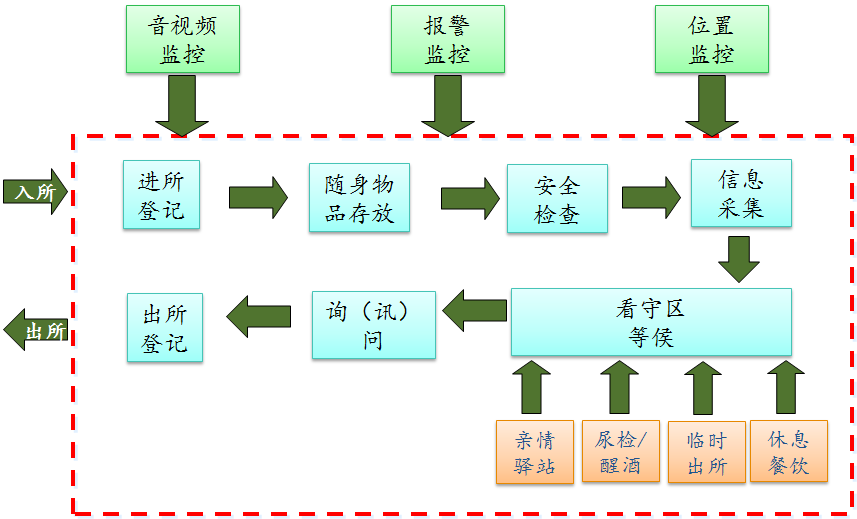 从实战出发，考虑周全仔细。就目前基层了解到的情况，以下几个方面还可以做到得更加精细化：一是在等候、侯问区域设置上，要从涉案人员从进入办案区到离开办案区期间，涉案人员复杂心理变化等因素，合理放置不同等候室。对已决定采取措施的涉案人员，必须放在视线最容易观察、防护等级最高的等候室内，防止意外情况发生。二是在人身安全检查时，要尽量让涉案人员主动拿出随身物品，避免开展“一刀切”式的人身安全检查，从而引起涉案人员的对抗甚至冲突。三是在信息采集时，要区别不同性质，明确哪些对象可以采集的信息和必须采集的信息。四是要充分考虑民警实战需要，在案情分析室或其他区域设置案件临时整理、尿样检测、保洁物品存放等区域。五是在标识标志牌的易用性、讯（询）问室内的降噪处理、应急报警的迅速定位、防护拦网等安全设置等方面，还可以进一步精细。执法办案管控平台和一些辅助管理的智能化设备。执法办案管控系统具备了对进出办案区的涉案人员、随身物品管理等基本功能，在此基础上，还将办案区视频、人员身份识别、人员室内轨迹、功能室使用控制，甚至弱电等通过信息化系统进行管理，从而强制促进办案区工作人员工作程序到位、操作步骤规范、执法行为安全。辅助管理的智能化设备，就是借用物联网技术，将信息化系统和办案区内硬件互联互通，让系统看得见东西、听得懂语言。比如，用于内部管理的办案区人员管理登记台账，可以利用可回溯式管理的电子签名和电子指纹技术，解决涉案人员签名问题，从而取消纸质台账；随身物品保管柜，可以融登记、拍照、保管、发还于一体，实现自助式管理；讯（询）问的声像监控可以根据需要进行同步录音录像和自动将信号同步至监督管理中心；设置尿样检测终端，尿样检测结果连同显示屏上涉案人员的姓名，自动抓拍照片固定成证据等等。2、办案场所管理系统建设要求公安机关办案区物联网管控平台软件       ①.系统对办案区智能设备提供管理功能，用于管理办案区所有智能设备以及对设备进行测试，同时智能设备管理系统需对办案区管理系统提供设备操作接口,管理的智能设备包括：定位手环、天线、基站。LED显示屏。网络继电器。网络读卡器。网络摄像头、硬盘录像机。其他智能设备。②.子系统人员进入办案区后，使用身份证刷卡，系统根据身份证号从常住人口、警综等系统中获取人员的基本信息；并自动将获取的数据填充到页面，减少办案民警进行手动输入的工作量，同时也可以对信息进行修改，查看。系统生成嫌疑人专属编号并与定位手环绑定后，将手环发放给嫌疑人通过物联网管控平台接口调用摄像头对随身物品拍照，控制随身物品存储柜，通过定位系统对人员进行定位跟踪。③.当人员的基本信息，手环信息，储物柜编号，等候室编号都登记完毕后，需要对人员的随身物品进行登记，当事人主动将随身物品放入储物盒，民警点击页面的拍照按钮，则对物品盒内的随身物品进行拍照，同时让当事人确认无误后，放入储物柜，并在系统的随身物品登记页面进行记录物品台账。④.系统根据各等候室的人员数量、性别、是否同案等条件，为人员分配到最合适的等候室，同时等候室的LED屏上会显示该人员的姓名。除了自动分配等候室以外，系统也提供了手动分配等候室的功能，办案民警在办案区人员界面查找到需要手动分配等候室的人员，点击分配等候室按钮，系统会将每个等候室中的人员以图形化界面展示，民警可根据实际情况将人员分配到最适合的等候室。⑤.询/讯问室智能分配子系统主要用于对询\讯问室的使用状态进行查询，如是否空闲，使用民警，使用开始时间，排风扇状态，电子时钟状态，亲情电话状态，并能对房间内的电器设施进行控制。通过物联网管控平台可以刷智能手环获取人员信息，根据功能室使用情况以及人员情况，系统自动分配对应功能室并在等候区led进行信息提示，同时打开功能室电源，功能室led屏根据功能室使用情况显示相关信息（询/讯问室）以及人员基本信息等，完成询讯问后自动（定时）关闭房间电源。⑥.出区管理子系统临时出所：提交临时出所申请，由单位领导审批通过后，临时出所。回所后，点击人员归所。人员出所：提交出所申请，由单位领导审批通过后，出所。出所取物：人员在出所审批获得通过后，使用手环进行刷卡取物，系统调取人员入所时的随身物品照片，并自动打开随身物品柜，再次拍照保存，由人员签字后确认出所，以防止出现由于物品不一致而出现的争执。人员登记表：系统自动生成人员在所时的所有信息。⑦.人员定位系统智能定位子系统硬件部分由定位基站、定位标签（防拆腕带、定位卡片）等组成。智能定位子系统通过为嫌疑人发放佩戴手环，实现手环与嫌疑人的唯一绑定关系，可以精确定位嫌疑人在办案中心的位置。⑧.人员预警系统通过智能手环定位对办案区人员在办案区内的异常信息（包括男女混关、同案犯接触、非功能区滞留、非正常出所等）进行分级预警，预警方式分为普通分色预警和警铃预警。男女混关，如果手环被定位系统感应在同一等候室，系统后台分析手环绑定的人员性别，如果性别不同，则认定为男女混关，进行预警。同案犯接触，如果不同手环被同一定位点感应，且手环之间距离超过系统设定值，系统后台分析手环绑定的人员是否同案，如果同案，则认定为同案接触，进行预警。非功能区滞留，系统对办案区区域进行功能区和非功能区划分，如有手环在非功能区被定位到，则认定人员非功能区滞留，进行预警，非正常出所，如果定位系统在设定时间内，无法感应到未审批出所的手环信息，则认定该人员非正常出所。⑨.巡更子系统办案区设有巡更仪，除保存巡更记录以外，可在系统后台设置巡更规则，通过系统设置固定的巡更时间，超过规定时间未巡更系统预警提醒，如未及时处理，办案区自动报警（警报声），比如可设置巡更人员在两个小时之内如果没有巡更刷卡，则系统会控制报警器进行报警提醒巡更人员。⑩.亲情电话子系统案区人员在审讯室需要打电话时，可用由民警通过页面申请亲情电话，审批通过后，由办案区人员刷手环进行通话，电话全程录音并记录，通话限制时间可以在系统后台设置，如果超过通话时间，则电话自动断电。⑪.电子台账子系统系统对嫌疑人信息、物品登记图片、行动轨迹等数据统一生成电子台账即人员登记表，并提供电子签名方式实现嫌疑人与民警在人员登记表中的签字功能。二、采购清单注：投标人须在投标报价中考虑本项目所有的费用。如在报价中未报、漏报、少报均按投标人已作优惠处理或在其他报价中含。三、技术标准和要求（一）工程实施的技术标准和规范一般规定1、除本技术要求另有规定外，所有材料、设备和工程的质量均应符合采购时国家和项目所在地已颁布标准、规范的相应规定和要求，其中与本技术要求不一致时以要求高的为准。2、在合同履行期间，本工程所采用的标准或规范有修改或新颁，或发包人认为有必要采用时，在报经发包人和设计单位批准后，应向承包人发出变更指令。3、对本工程所采用的标准或规范的任何部分，当承包人认为改用其他标准或规范，同样能够保证工程达到相同质量或更高的质量时，承包人可提出申请报经设计单位、发包人审批后采用，但这种批准不免除承包人根据合同规定应承担的任何责任。申请报告中应对原采用的标准或规范与所建议改用的其他标准或规范之间的差异进行详细说明，并在期望监理工程师批准的日期前至少28个工作日提交。获批之前承包人仍应执行原采用的标准或规范。4、除本技术条款另有规定外，承包人施工所用的材料、设备、施工工艺和工程质量的检验和验收应符合本技术条款中引用的国家和行业颁布的技术标准和规程规范规定的技术要求。5、当本技术条款的内容与所引用的标准和规程规范的规定有矛盾时，应以指示为准。6、技术条款中有关涉及工程安全的规定，必须严格遵守国家和行业的标准，遇有矛盾时应由按国家和行业标准的规定进行修正。7、在施工过程中，为保证工程质量和施工进度的要求，有权指示承包人或批准承包人采用新技术和新工艺，并增补和修改技术条款的内容。其增补和修改的内容涉及变更时，应按合同条款的规定办理。8、本采购项目采用的材料、设备、施工工艺、检验检测标准和方法、验收等均须符合本工程施工图等设计文件的要求，并按现行的国家标准、相关技术规范、相关法律法规等实施。（二）、本工程施工、验收、材料的选用必须符合图纸、法律、法规相关要求和现行的相关标准、技术规范。1、其他相关要求：供应商须遵守施工安全管理制度以及其他相关管理制度，确保施工项目的安全、高效、顺利进行，满足采购人的日常需求，防范消防等安全事件的发生。采购人的管理部门和使用科室有权对施工项目的组织和实施进行监督、检查，并提出整改要求，但此类监督检查并不解除供应商对施工项目应负的全部责任，如供应商不按要求整改或整改后仍不符合采购人的规定，采购人可从工程进度款或履约保证金中酌情扣罚，情节严重的，可解除合同，给采购人造成的全部损失由供应商承担，并可拒绝该供应商继续参与采购人的其他项目的采购活动。2、施工安全管理制度等相关制度将作为承包合同的附件，是承包项目必须遵守的内容之一。以上与施工相关的管理要求所需要的费用包含在投标总报价中。（三）、材料基本技术要求1、本项目采用的一切材料设备均应满足设计文件的要求，并得到采购人认可，且必须符合国家标准和规范。2、供应商成交后在材料进场前应向采购人和提交产品说明（中文）、合格证、样品、装箱单、图纸等相关资料，并得到认可。3、所有由供应商采购的设备、材料，要求同类产品的不同规格尽可能采购同一个品牌，如同一品牌中没有所需规格的，与采购人协商解决。4、本采购项目采用的材料、设备、施工、检验检测、验收等均须符合本工程施工图等设计文件的要求，并按现行的国家标准、相关技术规范等实施。5、设备、材料选用时，供应商应考虑与采购人现有的和在用的各类系统的具体情况，并保持统一。四、质量保证自交付安装并通过验收之日起硬件设备1年质保期，软件平台2年质保期。质保期内因产品本身缺陷（非人为因素）造成各种故障应由成交供应商免费技术服务和维修、更换。质保期外，投标人需提供终身的有偿维修服务。在质量保证期满后，卖方仍应提供售后服务，负责货物的终身维护和备品的供应。由于卖方货物质量问题，而给予买方造成重大损失，卖方应作相应的赔偿。五、商务条款1、付款方式：采购人在合同签订后10个工作日内，向中标单位支付合同总价的50%作为首付款, 在货物安装调试完毕且验收合格后10个工作日内支付合同总价的45%，剩余5%为质量保证金，验收合格并交付使用满一年无质量和服务问题，10个工作日内支付（不计息）。 2、售后服务    质保期内如设备出现故障，接用户通知后1小时内响应，免费维修与更换缺陷部件的时间为中标人收到采购人通知后12小时内。重大问题或其它无法立刻解决的问题应在一周内解决或提出明确的解决方案，如因中标方原因不能及时修复，保修期将相应顺延。3、安装调试3.1安装地点：指定地点3.2安装完成时间：设备到货后，成交方需在接到用户通知后10日内进行安装调试。如在规定的时间内由于卖方的原因不能完成安装和调试，投标方应承担由此给用户造成的损失。3.3安装标准：符合我国国家有关技术规范要求和技术标准。3.4安装过程中发生的费用由卖方负责。3.5投标商应在投标文件中提供其安装调试过程中采购人需配合的内容。4、验收4.1供货方应提供设备的有效检验文件，经买方认可后，与设备性能指标、合同内容一起作为设备验收标准。买方对设备验收合格后，双方共同签署验收合格证书并加盖公章。验收中发现设备达不到验收标准或合同规定的性能指标，卖方必须更换设备。并且赔偿由此给用户造成的损失。4.2验收费用由产品投标商负担5、工期在合同签订后，且现场满足智能设备进场条件后60日历天内供货并调试完成。6、报价方式有关本项目实施所需全部工作内容，包括方案设计及优化、人工、材料、设备、施工机械、安装调试、验收、系统集成、运行维护、现场培训、设备和系统的软件和硬件保修及售后服务、施工管理费和税金等所有相关费用均计入报价。系统软件与采购人原有各类相关软件接口费用均包含在投标总价中。本项目为改造项目，投标人自行现场踏勘综合考虑报价。对漏报、少报者，费用自行承担。7. 履约保证金合同签订后3个工作日内，向招标人缴纳合同总价5％的履约保证金。项目验收达到合同规定的质量标准，1个月内无息退还。序号序号物品名称物品名称功能/参数功能/参数数量数量单位11公安机关办案区物联网管控平台软件公安机关办案区物联网管控平台软件基础模块（1）办案区人员信息登记：人员进入办案区后，通过集成设备对人员身份证等信息进行拍照保存。使用身份证刷卡，系统根据身份证号自动获取该人员的基本信息；并自动将获取的数据填充到页面，减少办案民警进行手动输入的工作量。  （2）随身物品关联分配：当事人主动将随身物品放入储物盒，此时全程摄像并拍照固定。系统通过手环将办案区人员的基本信息，随身物品信息等自动关联并且根据智能柜的空闲情况自动分配可用的储物格。建立智能手环与人员的关联关系，并通过智能手环对人员在办案区内的轨迹进行记录。 （3）亲情电话管理：办案区人员在办案区需要打电话时，可用由民警通过页面申请亲情电话，审批通过后，由办案区人员刷手环进行通话，电话全程录音并记录，通话限制时间可以在系统后台设置，如果超过通话时间，则电话自动断电。 （4）尿检管理：办案区人员需要进行尿检时，读取人员手环，则自动将人员信息填充至检测报告书，并能拍照将此次尿检结果固定并保存；人员的尿检记录会在系统保存，以备查询。 （5）刷卡取物：办案区人员在出所审批获得通过后，使用手环进行刷卡取物，系统调取人员入所时的随身物品照片，并自动打开随身物品柜，再次拍照确认，由当事人签字后出所。（6）智能笔录：制作笔录时，支持画中画功能（审讯室全景画面，被询问人画面）。民警在制作笔录同时被询问人也能通过分屏看到笔录一问一答的内容，系统还可以自动识别笔录内容并朗读相关内容。（7）强弱电辅助控制：出于对安全、规范的考虑，办案区讯问室强电控制采用的是弱电控制强电的方案，即办案区讯问室内不设开关，只有在讯问室收到被分配信号后，弱电会驱动强电自动开启光源及相关设备电源，系统会根据案件讯问的时间控制要求，严格按法定程序提醒办案时效。11套11公安机关办案区物联网管控平台软件公安机关办案区物联网管控平台软件人员定位模块（1）人员识别定位：通过半有源电子标签的应用，以电子标签作为目前最先进的标识码，将其安装在受控目标上，作为目标的唯一标识进行追踪和定位。工作时，管理人员通过联网的无线识别基站进行追踪和定位目标。（2）等候室分配：系统会根据各等候室的人员数量，人员性别，是否同案等条件，智能分配到最适合的等候室，同时等候室的LED屏上会显示该人员的姓名。除了自动分配等候室以外，也提供了手动分配等候室的功能，民警可根据实际情况将人员分配到最适合的等候室。（3）审讯室分配：人员进入等候区后，可以刷手环进行自动分配，系统会自动将人员分配到空闲的审讯室，人员类别为犯罪嫌疑人的，房间LED自动显示为讯问室；人员类别为违法行为的，房间LED自动显示为询问室，并且分配信息会在所分配的审讯室门上的LED显示。11套11公安机关办案区物联网管控平台软件公安机关办案区物联网管控平台软件人员定位模块下列情况下，系统将予以预警设置：男女混关预警、同案预警、脱逃预警即办案区人员出办案区未经审核的；    11套11公安机关办案区物联网管控平台软件公安机关办案区物联网管控平台软件巡更模块办案区设有巡更仪，除保存巡更记录以外，可在系统后台设置巡更规则，通过系统设置固定的巡更时间，超过规定时间未巡更系统预警提醒，如未及时处理，办案区自动报警（警报声），比如可设置巡更人员在两个小时之内如果没有巡更刷卡，则系统会控制报警器进行报警提醒巡更人员11套22公安机关审讯指挥系统软件公安机关审讯指挥系统软件1.审讯室登记，登记审讯室和对应的摄像头信息、IP地址、账号、密码等。2.审讯画面展示，显示各审讯室的审讯画面。3.同案口供对比，大屏显示笔录内容1.审讯室登记，登记审讯室和对应的摄像头信息、IP地址、账号、密码等。2.审讯画面展示，显示各审讯室的审讯画面。3.同案口供对比，大屏显示笔录内容11套配套智能设备配套智能设备配套智能设备配套智能设备配套智能设备配套智能设备配套智能设备序号序号物品名称物品名称功能/参数功能/参数数量数量单位1、办案区1、办案区1、办案区1、办案区登记大厅、待检区登记大厅、待检区登记大厅、待检区登记大厅、待检区11电视机电视机功能：通过大尺寸LED显示屏翻页显示“执法办案区安全管理规定”和进入执法办案区流程视频。   
参数：屏幕尺寸：不小于58英寸；分辨率：不小于3840*2160；操作系统：Android7.0；面板类型：A+级屏；能效等级：二级；背光灯类型：LED发光二极管；产品品类：网络电视,LED液晶电视,智能电视,全高清电视；功能：通过大尺寸LED显示屏翻页显示“执法办案区安全管理规定”和进入执法办案区流程视频。   
参数：屏幕尺寸：不小于58英寸；分辨率：不小于3840*2160；操作系统：Android7.0；面板类型：A+级屏；能效等级：二级；背光灯类型：LED发光二极管；产品品类：网络电视,LED液晶电视,智能电视,全高清电视；11台22可视分机可视分机1080P高清视频、可弱光补偿，采用铝合金面板，含ABS防火安装底盒、 
 内六角固定螺丝、专用装卸工具，具有防拆、防人为暴力破坏功能。可嵌入 
 式安装在监仓内的墙壁上；也可安装于监区其它需要对讲的墙壁上。 
功能简介： 
·双键呼叫：用于犯人紧急情况下报警、事件咨询。 
·双工对讲：可与IP网络主机双工可视对讲。 
·监听、监视：可接收IP网络主机、监仓门口机的监听、监视，可作监听头用。 
·喧哗报警：分机处于持续喧哗并超过一定分贝时，可自动向主机报警。 
·广播播放：可通过网络接收主机的MP3文件广播或喊话。 
·录音录像：基于标准的 ONVIF 协议，可将自带内置摄像头和麦克所采集到 
 的音视频，实时传输到网络硬盘录像机（NVR/HDVR）上进行 
 存储、回放。 
·VOIP电话接入：支持标准SIP通讯协议，可与VOIP电话进行双向对讲。 
·通话变声：主机开启变声功能，可实现将通话语音进行变声处理传输到对方。 
·消防强切：当有消防报警时，自动将广播声音强切到最大音量。 
·指令控制：可以接受第三方软件的控制指令，播放指定的音频文件。 
·防拆报警：当有人为非法强拆时，可自动向主机报警。 
·报警联动：报警呼叫时，通过TCP连接与其它平台联动。如：开启监控摄像头。 
·数据保密：对传输中的数据进行加密，以防止他人窃听利用，使通话更安全。 
·接口多样： 
①两路输入：可外接2对门磁或探头等开关量输出的设备。 
②两路输出：可外接电控锁、报警联动设备。 
③其它接口：可外接防水按钮、门灯、咪头、有源音箱、 
 录音设备。 
·供电方式：自身供电1080P高清视频、可弱光补偿，采用铝合金面板，含ABS防火安装底盒、 
 内六角固定螺丝、专用装卸工具，具有防拆、防人为暴力破坏功能。可嵌入 
 式安装在监仓内的墙壁上；也可安装于监区其它需要对讲的墙壁上。 
功能简介： 
·双键呼叫：用于犯人紧急情况下报警、事件咨询。 
·双工对讲：可与IP网络主机双工可视对讲。 
·监听、监视：可接收IP网络主机、监仓门口机的监听、监视，可作监听头用。 
·喧哗报警：分机处于持续喧哗并超过一定分贝时，可自动向主机报警。 
·广播播放：可通过网络接收主机的MP3文件广播或喊话。 
·录音录像：基于标准的 ONVIF 协议，可将自带内置摄像头和麦克所采集到 
 的音视频，实时传输到网络硬盘录像机（NVR/HDVR）上进行 
 存储、回放。 
·VOIP电话接入：支持标准SIP通讯协议，可与VOIP电话进行双向对讲。 
·通话变声：主机开启变声功能，可实现将通话语音进行变声处理传输到对方。 
·消防强切：当有消防报警时，自动将广播声音强切到最大音量。 
·指令控制：可以接受第三方软件的控制指令，播放指定的音频文件。 
·防拆报警：当有人为非法强拆时，可自动向主机报警。 
·报警联动：报警呼叫时，通过TCP连接与其它平台联动。如：开启监控摄像头。 
·数据保密：对传输中的数据进行加密，以防止他人窃听利用，使通话更安全。 
·接口多样： 
①两路输入：可外接2对门磁或探头等开关量输出的设备。 
②两路输出：可外接电控锁、报警联动设备。 
③其它接口：可外接防水按钮、门灯、咪头、有源音箱、 
 录音设备。 
·供电方式：自身供电11台信息采集区信息采集区信息采集区信息采集区33智能存取管理设备智能存取管理设备功能：
1.使用场景：应用于办案区内对物品进行存放；
2.实现功能：单向随身物品存取设备，通过物品智能存取管理设备，规范执法对象随身物品存取，能够实现与办案区系统无缝对接，全面实现软、硬件与人、案、物集成关联，集成电子化台账配套设备；
参数：
1.柜体：单面存取；尺寸：长约900mm，宽约500mm，高约1980mm；共2个隔口,可用尺寸：355mm*595mm；柜体材质：不小于1.0mm冷轧钢板/镀锌钢板；
2.显示器：存取物操作屏尺寸：不小于42英寸；分辨率：不小于1080*1920；输入接口：VGA&DVI;触摸类型：红外/电容；
3.工控机：数量：1个；配置：不小于i5CPU；不小于120G固态硬盘；不小于4G内存；支持系统：win7/win8/win10/Linux；工作电压：DC12V-5A；
4.读卡器：接口：USB;工作频率：13.56MHz；射频标准：ISO14443A；读卡类型：FM11RF08、FM11RF32、MIFARE Mini、MIFARE Classic 1K(S50)、MIFARE Classic 4K(S70)、Ultralight、Ultralight C、NTAG、其它兼容卡；系统兼容：Windows 98/2000/NT/XP/Vista/7/8、Linux、Android、OS X、其它支持USB键盘的系统；
5.交换机：接口数：8口；传输速度:百兆；
6.喇叭：共振频率：500±20%Hz；
7.配件：签字屏：尺寸：不小于5寸；
8.储物盒：内嵌22L储物盒2个、材质：PPC；功能：
1.使用场景：应用于办案区内对物品进行存放；
2.实现功能：单向随身物品存取设备，通过物品智能存取管理设备，规范执法对象随身物品存取，能够实现与办案区系统无缝对接，全面实现软、硬件与人、案、物集成关联，集成电子化台账配套设备；
参数：
1.柜体：单面存取；尺寸：长约900mm，宽约500mm，高约1980mm；共2个隔口,可用尺寸：355mm*595mm；柜体材质：不小于1.0mm冷轧钢板/镀锌钢板；
2.显示器：存取物操作屏尺寸：不小于42英寸；分辨率：不小于1080*1920；输入接口：VGA&DVI;触摸类型：红外/电容；
3.工控机：数量：1个；配置：不小于i5CPU；不小于120G固态硬盘；不小于4G内存；支持系统：win7/win8/win10/Linux；工作电压：DC12V-5A；
4.读卡器：接口：USB;工作频率：13.56MHz；射频标准：ISO14443A；读卡类型：FM11RF08、FM11RF32、MIFARE Mini、MIFARE Classic 1K(S50)、MIFARE Classic 4K(S70)、Ultralight、Ultralight C、NTAG、其它兼容卡；系统兼容：Windows 98/2000/NT/XP/Vista/7/8、Linux、Android、OS X、其它支持USB键盘的系统；
5.交换机：接口数：8口；传输速度:百兆；
6.喇叭：共振频率：500±20%Hz；
7.配件：签字屏：尺寸：不小于5寸；
8.储物盒：内嵌22L储物盒2个、材质：PPC；11个33智能存取管理设备智能存取管理设备功能：
1.使用场景：应用于办案区内对物品进行存放；
2.实现功能：单向随身物品存取设备，通过物品智能存取管理设备，规范执法对象随身物品存取，能够实现与办案区系统无缝对接，全面实现软、硬件与人、案、物集成关联，集成电子化台账配套设备；
3.需与主柜配合使用；副柜参数：约长960mm，宽500mm，高1980mm，共16个柜门，内嵌12L存储盒10个、22L的存储盒6个；单面开启，带门控系统。功能：
1.使用场景：应用于办案区内对物品进行存放；
2.实现功能：单向随身物品存取设备，通过物品智能存取管理设备，规范执法对象随身物品存取，能够实现与办案区系统无缝对接，全面实现软、硬件与人、案、物集成关联，集成电子化台账配套设备；
3.需与主柜配合使用；副柜参数：约长960mm，宽500mm，高1980mm，共16个柜门，内嵌12L存储盒10个、22L的存储盒6个；单面开启，带门控系统。11个44签名数位板签名数位板尺寸：约161.43x174.37x10.85mm，主机重量：约0.279kg，工作温度及湿度：5至40摄氏度；湿度：30%至80%RH(无结露)，存储温度及湿度：-20至60摄氏度；湿度：30%至90%RH (无结露)，通信接口：USB类型A、miniB，接口连接线：定制mini USB线，功耗：最高1.0W，显示面板：FSTN正面反射式，屏幕尺寸：不小于4.5inch，像素点距：0.30(水平)*0.30（垂直）mm，视角 @ CR>=10 (水平/垂直)；数位板活动区域：95.985 x 59.985 mm；分辨率：2540 lpi 或 0.01 mm/点尺寸：约161.43x174.37x10.85mm，主机重量：约0.279kg，工作温度及湿度：5至40摄氏度；湿度：30%至80%RH(无结露)，存储温度及湿度：-20至60摄氏度；湿度：30%至90%RH (无结露)，通信接口：USB类型A、miniB，接口连接线：定制mini USB线，功耗：最高1.0W，显示面板：FSTN正面反射式，屏幕尺寸：不小于4.5inch，像素点距：0.30(水平)*0.30（垂直）mm，视角 @ CR>=10 (水平/垂直)；数位板活动区域：95.985 x 59.985 mm；分辨率：2540 lpi 或 0.01 mm/点11台55信息登记拼接桌信息登记拼接桌功能：信息登记拼接单位，用于放置随身物品，可读取手环信息，二代身份证信息。
参数：尺寸：约785mm*690mm*640mm，不小于2.0mm冷轧钢板，钣金定制 ，集成RFID读卡器：完全支持uem4100兼容格式ID卡(64bits,Manchester编码)；产品尺寸约96mm×61mm。二代证读卡器：采用USB接口，无需外接电源，可直接使用。随机阅读软件自动设置通讯口和通讯参数，自动找卡和读卡采集人员信息。功能：信息登记拼接单位，用于放置随身物品，可读取手环信息，二代身份证信息。
参数：尺寸：约785mm*690mm*640mm，不小于2.0mm冷轧钢板，钣金定制 ，集成RFID读卡器：完全支持uem4100兼容格式ID卡(64bits,Manchester编码)；产品尺寸约96mm×61mm。二代证读卡器：采用USB接口，无需外接电源，可直接使用。随机阅读软件自动设置通讯口和通讯参数，自动找卡和读卡采集人员信息。11张66网络摄像机网络摄像机1/2.8" CMOS，不小于300万，12mm镜头，DC12V / PoE(802.3af)，IP66，背光补偿，数字宽动态，ROI，IK101/2.8" CMOS，不小于300万，12mm镜头，DC12V / PoE(802.3af)，IP66，背光补偿，数字宽动态，ROI，IK1011个77手持式金属探测器手持式金属探测器功能：通过金属探测仪对执法对象进行人身安全检查，防止夹带金属物品进入执法办案功能区。                       
参数：采用智能节能技术，可连续工作超40个小时，低电量自动告警，测距大于9CM。功能：通过金属探测仪对执法对象进行人身安全检查，防止夹带金属物品进入执法办案功能区。                       
参数：采用智能节能技术，可连续工作超40个小时，低电量自动告警，测距大于9CM。11个88多功能红外线测温仪多功能红外线测温仪功能：通过体温探测仪对执法对象进行体温探测，防止由于身体不适导致的意外情况发生。                           
参数：安全探测不伤身，闪电测体温只需一秒，自动测量。功能：通过体温探测仪对执法对象进行体温探测，防止由于身体不适导致的意外情况发生。                           
参数：安全探测不伤身，闪电测体温只需一秒，自动测量。11个99智能电子防拆腕带智能电子防拆腕带参数：识别距离 ： 0～ 150米；识别速度 ： 120公里 / 小时 ；识别能力：具备200张/秒的防冲突性能 ；识别方式 ： 全向识别；工作频段 ： 2.4 GHz &有源125KHz&13.56M；通讯速率 ： 250Kb/s、1Mb/s、2Mb/s；通信机制 ：基于时分多址和码分多址同步通信机制；                       
抗干扰性 ： 频道隔离技术，多个设备互不干扰；安全性：加密计算与安全认证，防止链路侦测；重力传感 ： 支持；功耗标准 ： 平均工作功率为微瓦级；电池配置 ： 配置CR2450锂锰纽扣电池，容量550mAh；使用寿命 ： 1~1.5 年，使用授权密钥可更换电池；腕带材质：TPSIV+ABS材质；环境特性 ： 工作温度－40℃ ～85℃   工作湿度＜95％；防水等级：IP68；可靠性 ： 防浸泡防冲击，满足工业环境要求；外形：腕带或脚镣型；尺寸 ：约 15.14×45.90×280mm；重量 ：约55.6g；参数：识别距离 ： 0～ 150米；识别速度 ： 120公里 / 小时 ；识别能力：具备200张/秒的防冲突性能 ；识别方式 ： 全向识别；工作频段 ： 2.4 GHz &有源125KHz&13.56M；通讯速率 ： 250Kb/s、1Mb/s、2Mb/s；通信机制 ：基于时分多址和码分多址同步通信机制；                       
抗干扰性 ： 频道隔离技术，多个设备互不干扰；安全性：加密计算与安全认证，防止链路侦测；重力传感 ： 支持；功耗标准 ： 平均工作功率为微瓦级；电池配置 ： 配置CR2450锂锰纽扣电池，容量550mAh；使用寿命 ： 1~1.5 年，使用授权密钥可更换电池；腕带材质：TPSIV+ABS材质；环境特性 ： 工作温度－40℃ ～85℃   工作湿度＜95％；防水等级：IP68；可靠性 ： 防浸泡防冲击，满足工业环境要求；外形：腕带或脚镣型；尺寸 ：约 15.14×45.90×280mm；重量 ：约55.6g；1818个1010标准化信息采集系统硬件标准化信息采集系统硬件参数：含系统软件。可集成计算机、摄像头、指掌纹采集仪或指纹采集仪、二代身份证阅读器、条形码阅读器、足迹仪、身高体重仪等；不小于21.5＂正屏液晶显示器集成于桌面上；支持无线及有线两种方式控制摄像头升降的内嵌专用支架；含指掌纹或指纹操作；CPU不小于i5-6500 ,内存不小于4G,硬盘不小于1T；摄像头不小于500万高清;通用USB不小于2.0口；参数：含系统软件。可集成计算机、摄像头、指掌纹采集仪或指纹采集仪、二代身份证阅读器、条形码阅读器、足迹仪、身高体重仪等；不小于21.5＂正屏液晶显示器集成于桌面上；支持无线及有线两种方式控制摄像头升降的内嵌专用支架；含指掌纹或指纹操作；CPU不小于i5-6500 ,内存不小于4G,硬盘不小于1T；摄像头不小于500万高清;通用USB不小于2.0口；11台智能讯（询）问室智能讯（询）问室智能讯（询）问室智能讯（询）问室1111智能询讯问专用终端智能询讯问专用终端功能：通过智能询讯问专用终端可以实现自助播报执法对象权利义务告知，集成所有案件类型电子笔录审讯提纲方便民警快速办案、与同步刻录系统无缝对接，可刻录案件审讯信息等。                                   
参数：不小于i5CPU、不小于120G固态硬盘、不小于4G内存、不小于21.5寸双屏显示器、打印机、应急报警、一体化签字屏、报警装置对接总机、摄像机、当事人阅读屏等，尺寸：约长1640mm*宽770mm*高935mm；配备罗技鼠标、键盘。功能：通过智能询讯问专用终端可以实现自助播报执法对象权利义务告知，集成所有案件类型电子笔录审讯提纲方便民警快速办案、与同步刻录系统无缝对接，可刻录案件审讯信息等。                                   
参数：不小于i5CPU、不小于120G固态硬盘、不小于4G内存、不小于21.5寸双屏显示器、打印机、应急报警、一体化签字屏、报警装置对接总机、摄像机、当事人阅读屏等，尺寸：约长1640mm*宽770mm*高935mm；配备罗技鼠标、键盘。66张1212讯（询）问椅讯（询）问椅功能：讯（询）问椅，阿基里斯皮，手部采用U型锁约束，胸部及腰部以约束带束缚；腿部以环形脚踏锁带手脚铐，控制嫌疑人。
参数：尺寸：约700mm*720mm*700mm；功能：讯（询）问椅，阿基里斯皮，手部采用U型锁约束，胸部及腰部以约束带束缚；腿部以环形脚踏锁带手脚铐，控制嫌疑人。
参数：尺寸：约700mm*720mm*700mm；66张1313温湿度显示屏温湿度显示屏功能：通过网络时钟与摄像头相关联，实现对房间内时间、温度、湿度进行显示和断电后自动校对，保障执法对象权利。                                               
参数：高精度时钟，年误差小于30s，性能稳定可靠静态显示，无噪音采集温、湿度数值和时间数据传送到计算机上，具有温湿度校准功能，尺寸为约600*400*50mm；支持485接口。功能：通过网络时钟与摄像头相关联，实现对房间内时间、温度、湿度进行显示和断电后自动校对，保障执法对象权利。                                               
参数：高精度时钟，年误差小于30s，性能稳定可靠静态显示，无噪音采集温、湿度数值和时间数据传送到计算机上，具有温湿度校准功能，尺寸为约600*400*50mm；支持485接口。66个1414LED显示屏LED显示屏功能：通过与智能防拆电子腕带相关联，LED显示屏可以显示执法对象在办案区的状态。                    
参数：LED屏显：304*152，尺寸：约650*200*50mm；内扫描16扫，亚克力材质，双色显示。功能：通过与智能防拆电子腕带相关联，LED显示屏可以显示执法对象在办案区的状态。                    
参数：LED屏显：304*152，尺寸：约650*200*50mm；内扫描16扫，亚克力材质，双色显示。66个1515耳机耳机插头直径：3.5mm，缆线长度：约1.2m，带麦克风，耳机插头类型：L弯型。耳机类型：有线。灵敏度：98dB/mW频响范围：20-20000H阻抗：16Ω颜色分类：新款黑色插头直径：3.5mm，缆线长度：约1.2m，带麦克风，耳机插头类型：L弯型。耳机类型：有线。灵敏度：98dB/mW频响范围：20-20000H阻抗：16Ω颜色分类：新款黑色66个特殊讯（询）问室特殊讯（询）问室特殊讯（询）问室特殊讯（询）问室1616智能询讯问专用终端智能询讯问专用终端功能：通过智能询讯问专用终端可以实现自助播报执法对象权利义务告知，集成所有案件类型电子笔录审讯提纲方便民警快速办案、与同步刻录系统无缝对接，可刻录案件审讯信息等。                                   
参数：不小于i5CPU、不小于120G固态硬盘、不小于4G内存、不小于21.5寸双屏显示器、打印机、应急报警、一体化签字屏、报警装置对接总机、摄像机、当事人阅读屏等，尺寸：约长1640mm*宽770mm*高935mm；配备罗技鼠标、键盘。功能：通过智能询讯问专用终端可以实现自助播报执法对象权利义务告知，集成所有案件类型电子笔录审讯提纲方便民警快速办案、与同步刻录系统无缝对接，可刻录案件审讯信息等。                                   
参数：不小于i5CPU、不小于120G固态硬盘、不小于4G内存、不小于21.5寸双屏显示器、打印机、应急报警、一体化签字屏、报警装置对接总机、摄像机、当事人阅读屏等，尺寸：约长1640mm*宽770mm*高935mm；配备罗技鼠标、键盘。11张1717讯（询）问椅讯（询）问椅功能：讯（询）问椅，阿基里斯皮，手部采用U型锁约束，胸部及腰部以约束带束缚；腿部以环形脚踏锁带手脚铐，控制嫌疑人。
参数：尺寸：约700mm*720mm*700mm；功能：讯（询）问椅，阿基里斯皮，手部采用U型锁约束，胸部及腰部以约束带束缚；腿部以环形脚踏锁带手脚铐，控制嫌疑人。
参数：尺寸：约700mm*720mm*700mm；11张1818温湿度显示屏温湿度显示屏功能：通过网络时钟与摄像头相关联，实现对房间内时间、温度、湿度进行显示和断电后自动校对，保障执法对象权利。                                               
参数：高精度时钟，年误差小于30s，性能稳定可靠静态显示，无噪音采集温、湿度数值和时间数据传送到计算机上，具有温湿度校准功能，尺寸为约600*400*50mm；支持485接口。功能：通过网络时钟与摄像头相关联，实现对房间内时间、温度、湿度进行显示和断电后自动校对，保障执法对象权利。                                               
参数：高精度时钟，年误差小于30s，性能稳定可靠静态显示，无噪音采集温、湿度数值和时间数据传送到计算机上，具有温湿度校准功能，尺寸为约600*400*50mm；支持485接口。11个1919LED显示屏LED显示屏功能：通过与智能防拆电子腕带相关联，LED显示屏可以显示执法对象在办案区的状态。                    
参数：LED屏显：304*152，尺寸：约650*200*50mm；内扫描16扫，亚克力材质，双色显示。功能：通过与智能防拆电子腕带相关联，LED显示屏可以显示执法对象在办案区的状态。                    
参数：LED屏显：304*152，尺寸：约650*200*50mm；内扫描16扫，亚克力材质，双色显示。11个2020窗口对讲机窗口对讲机功能：通过对讲设备使民警与执法对象的对话能够在玻璃隔断后清晰进行。                                         参数：最大通话距离:：1.5km以下(含1.5km)；材质：全铝合金箱体；功能：通过对讲设备使民警与执法对象的对话能够在玻璃隔断后清晰进行。                                         参数：最大通话距离:：1.5km以下(含1.5km)；材质：全铝合金箱体；11个2121耳机耳机插头直径：3.5mm，缆线长度：约1.2m，带麦克风，耳机插头类型：L弯型。耳机类型：有线。灵敏度：98dB/mW频响范围：20-20000H阻抗：16Ω颜色分类：新款黑色插头直径：3.5mm，缆线长度：约1.2m，带麦克风，耳机插头类型：L弯型。耳机类型：有线。灵敏度：98dB/mW频响范围：20-20000H阻抗：16Ω颜色分类：新款黑色11个询问室询问室询问室询问室2222一体化数字签名屏一体化数字签名屏功能：通过设备对接执法办案系统笔录文书，实现签名捺印写入文书。
参数：驱动支持： Windows98，Me，NT4.0，2000，XP；
支持电子签名、指纹识别
供电电压 ：5.0V +/-.25V USB提供；
接口连接线：定制mini USB线；功耗 ：最高1.0W；
分辨率：不小于1280*800分辨率24位真彩色
像素点距：0.30(水平)*0.30（垂直）mm。
触控：支持多点触控
屏幕尺寸：不小于10.1inch功能：通过设备对接执法办案系统笔录文书，实现签名捺印写入文书。
参数：驱动支持： Windows98，Me，NT4.0，2000，XP；
支持电子签名、指纹识别
供电电压 ：5.0V +/-.25V USB提供；
接口连接线：定制mini USB线；功耗 ：最高1.0W；
分辨率：不小于1280*800分辨率24位真彩色
像素点距：0.30(水平)*0.30（垂直）mm。
触控：支持多点触控
屏幕尺寸：不小于10.1inch22个2323讯（询）问桌讯（询）问桌功能：定制三联询讯问桌。
参数：约1600mm*900mm*740mm，集成品牌电脑、不小于500G硬盘、不小于4G内存、打印机最高分辨率：不小于1200×1200dpi ；黑白打印速度：不小于18ppm ；处理器：不小于266MHz ；内存：标配：不小于2MB、电话：振铃个性化,音调,音量可调 号码存储；10组电话簿 ,50组来电信息 显示；双制式来电显示,日期,时钟显示,通话时间显示 ； 音频采样率：16K～48KHz  音频模式：16位立体声CD音质；输出频率：20Hz～20KHz  谐波失真：< 0.5%；信噪比：> 70dB  音频码流：16Kb～192Kb；内置扬声器阻抗功率：8Ω，2W  MIC 输入灵敏度：10mV； 广播音频格式：MP3、WAV ；视频码流：96Kb～512Kb  总线音频输入电平(峰峰值)：≤4V；联动接口：RS-485  工作温度：-20℃ ～ +80℃；工作湿度：10% ～ 90%  ；功能：定制三联询讯问桌。
参数：约1600mm*900mm*740mm，集成品牌电脑、不小于500G硬盘、不小于4G内存、打印机最高分辨率：不小于1200×1200dpi ；黑白打印速度：不小于18ppm ；处理器：不小于266MHz ；内存：标配：不小于2MB、电话：振铃个性化,音调,音量可调 号码存储；10组电话簿 ,50组来电信息 显示；双制式来电显示,日期,时钟显示,通话时间显示 ； 音频采样率：16K～48KHz  音频模式：16位立体声CD音质；输出频率：20Hz～20KHz  谐波失真：< 0.5%；信噪比：> 70dB  音频码流：16Kb～192Kb；内置扬声器阻抗功率：8Ω，2W  MIC 输入灵敏度：10mV； 广播音频格式：MP3、WAV ；视频码流：96Kb～512Kb  总线音频输入电平(峰峰值)：≤4V；联动接口：RS-485  工作温度：-20℃ ～ +80℃；工作湿度：10% ～ 90%  ；22个2424温湿度显示屏温湿度显示屏功能：通过网络时钟与摄像头相关联，实现对房间内时间、温度、湿度进行显示和断电后自动校对，保障执法对象权利。                                               
参数：高精度时钟，年误差小于30s，性能稳定可靠静态显示，无噪音采集温、湿度数值和时间数据传送到计算机上，具有温湿度校准功能，尺寸为约600*400*50mm；支持485接口。功能：通过网络时钟与摄像头相关联，实现对房间内时间、温度、湿度进行显示和断电后自动校对，保障执法对象权利。                                               
参数：高精度时钟，年误差小于30s，性能稳定可靠静态显示，无噪音采集温、湿度数值和时间数据传送到计算机上，具有温湿度校准功能，尺寸为约600*400*50mm；支持485接口。11个等候室等候室等候室等候室2525成品坐凳成品坐凳功能：钣金坐凳，2人位，不带侧板。
参数：材质：2.0冷轧钢板，2人座位尺寸：约420mm高*800mm长*420mm宽；功能：钣金坐凳，2人位，不带侧板。
参数：材质：2.0冷轧钢板，2人座位尺寸：约420mm高*800mm长*420mm宽；1414张2525成品坐凳成品坐凳功能：钣金坐凳，2人位，带侧板。
参数：材质：2.0冷轧钢板，2人座位尺寸：约420mm高*800mm长*420mm宽；侧板材质：20mm黑胡桃木，侧板方向：一左一右(两块)；功能：钣金坐凳，2人位，带侧板。
参数：材质：2.0冷轧钢板，2人座位尺寸：约420mm高*800mm长*420mm宽；侧板材质：20mm黑胡桃木，侧板方向：一左一右(两块)；99张2525成品坐凳成品坐凳功能：钣金坐凳，1人位，不带侧板。
参数：材质：2.0冷轧钢板，1人座位尺寸：约420mm高*400mm长*420mm宽；功能：钣金坐凳，1人位，不带侧板。
参数：材质：2.0冷轧钢板，1人座位尺寸：约420mm高*400mm长*420mm宽；11张2525成品坐凳成品坐凳功能：钣金坐凳,转角位。
参数：材质：2.0冷轧钢板，钣金坐凳转角尺寸：约420mm高*500mm长*500mm宽。功能：钣金坐凳,转角位。
参数：材质：2.0冷轧钢板，钣金坐凳转角尺寸：约420mm高*500mm长*500mm宽。44张看管区看管区看管区看管区2626IP网络可视对讲主机IP网络可视对讲主机采用10.2寸触摸屏，1080P高清摄像头。·高清视频：可全屏显示高清视频画面，并提供网络视频数据，上大屏显示。·广播播放：可用MP3文件对所有分机进行全区、分区、定时广播、消防广播；支持喊话广播、外接音源广播。·监听、监视：可循环监听、监视或单个监听、监视分机。·报警联动：分机报警时，通过TCP连接与其它平台联动。如：开启监控摄像头。·语音播报：可语音播报呼叫的分机备注信息或分机号。·录音录像：可对通话过程录音录像，并能查询播放、储存、上传至服务器2寸数字真彩显示屏，电容式。   采用10.2寸触摸屏，1080P高清摄像头。·高清视频：可全屏显示高清视频画面，并提供网络视频数据，上大屏显示。·广播播放：可用MP3文件对所有分机进行全区、分区、定时广播、消防广播；支持喊话广播、外接音源广播。·监听、监视：可循环监听、监视或单个监听、监视分机。·报警联动：分机报警时，通过TCP连接与其它平台联动。如：开启监控摄像头。·语音播报：可语音播报呼叫的分机备注信息或分机号。·录音录像：可对通话过程录音录像，并能查询播放、储存、上传至服务器2寸数字真彩显示屏，电容式。   11个2727IP网络拨号式高级主机IP网络拨号式高级主机尺寸：约210x330x118mm(LxWxH),工作温度：-20℃ ～ +80℃,输入电源：DC14V;工作湿度：10% ～ 90%;显示屏分辨率：不小于1280x800像素;摄像头：不小于500万像素;对外接口：RS-485接口尺寸：约210x330x118mm(LxWxH),工作温度：-20℃ ～ +80℃,输入电源：DC14V;工作湿度：10% ～ 90%;显示屏分辨率：不小于1280x800像素;摄像头：不小于500万像素;对外接口：RS-485接口11个2828IP网络地址盒IP网络地址盒尺寸：约195x125x43mm(LxWxH);工作温度：-20℃ ～ +80℃;功耗：< 2W;网络接口：标准RJ45接口;输入电源：DC12V～18V;网络协议:TCP/IP、UDP、IGMP、RTP;尺寸：约195x125x43mm(LxWxH);工作温度：-20℃ ～ +80℃;功耗：< 2W;网络接口：标准RJ45接口;输入电源：DC12V～18V;网络协议:TCP/IP、UDP、IGMP、RTP;11个2929智能巡更器智能巡更器功能：办案区巡更设备，巡更人员到达指定巡更点进行打卡确认巡更信息。
参数：巡更卡：
识别距离 ： 0～ 150米可调，识别速度 ： 200公里 / 小时，识别能力 ： 具备200张/秒的防冲突性能，识别方式 ： 全向识别，固定增益 ： 0～3级可按需选定，工作频段 ： 2.45GHz、125KHz、13.56MHz可选，通讯速率 ： 250Kb/s、1Mb/s、2Mb/s，通信机制 ： 基于 HDLC 时分多址和同步通信机制，抗干扰性 ： 频道隔离技术，多个设备互不干扰，安 全 性 ： 加密计算与安全认证，防止链路侦测，读写功能 ： 176B存储空间（可选），防拆功能 ： 防拆报警功能（可选），测温功能：测温精度±0.4°（可选），功耗标准 ： 平均工作功率为微瓦级，电池配置 ： 扣式锂锰电池，容量500mAh，使用寿命： 1～3年左右，可更换电池， 环境特性 ： 工作温度－40℃ ～85℃，工作湿度＜95％，可 靠 性 ： 防冲击，满足工业环境要求，尺寸 ： 约86×54×6 mm，重量 ： 约24g
高精度定位基站：                                                                                                      工作频段 ：2401MHz~2481MHz，工作带宽 ：1MHz，发射功率 ：最大+6dBm，定位精度 ：0.2m~1m，定位延迟 ：小于100ms，通信机制 ：RFID私有协议，BLE，电源标准 ：PoE 48V，典型功耗 ：2W，工作温度 ：-10℃~60℃，存储温度 ：-20℃~70℃，连接方式：以太网，安装方式 ：吸顶安装，抗干扰能力 ：强，抗多径能力 ：强，定位信息更新速率：1Hz~5Hz，接收能力 ：每秒接收400个定位信息，使用数量 ：1台实现2D定位；
一体化定位基站：                                                                                                                               识别距离： 最远可达150米(空旷距离测试），识别速度： 120Km/h，识别能力： 同时识别200张以上的标签，识别角度： 全向，工作频段： 2.4GHz、125KHz，通信机制： 基于HDLC 时分多址和同步通信机制，抗干扰性： 频道隔离技术，多个设备互不干扰，安 全 性： 加密计算与安全认证，防止链路侦测，接口标准： RS485，RJ45，扩展 I/O： 外部预留IO口输出可接报警器等模块，可 靠 性： 防水等级IP67，满足工业级应用要求，2.4G模块扩展： 最大支持4路（按需定制，可内置1路，外部可选R931），125K天线扩展： 最大支持4路（按需定制），网络在线升级： 支持RJ45端口在线升级程序，2.4G发射功率： 4dBm(可加功放扩大到20dBm)，2.4G天线增益：2.5dB，输入电压范围：  DC12-24V，2.4G接收灵敏度：-96 dBm @ 250 kbps，功耗：<2W （DC15V输入 <100mA），重量：约258g，尺寸： 约直径160mm,高100mm，封装特性 ： ABS工程塑料封装，防水等级： IP67，重量：约720g，尺寸 ：约240*240*40mm，安装方式 ：吊顶或墙面安装功能：办案区巡更设备，巡更人员到达指定巡更点进行打卡确认巡更信息。
参数：巡更卡：
识别距离 ： 0～ 150米可调，识别速度 ： 200公里 / 小时，识别能力 ： 具备200张/秒的防冲突性能，识别方式 ： 全向识别，固定增益 ： 0～3级可按需选定，工作频段 ： 2.45GHz、125KHz、13.56MHz可选，通讯速率 ： 250Kb/s、1Mb/s、2Mb/s，通信机制 ： 基于 HDLC 时分多址和同步通信机制，抗干扰性 ： 频道隔离技术，多个设备互不干扰，安 全 性 ： 加密计算与安全认证，防止链路侦测，读写功能 ： 176B存储空间（可选），防拆功能 ： 防拆报警功能（可选），测温功能：测温精度±0.4°（可选），功耗标准 ： 平均工作功率为微瓦级，电池配置 ： 扣式锂锰电池，容量500mAh，使用寿命： 1～3年左右，可更换电池， 环境特性 ： 工作温度－40℃ ～85℃，工作湿度＜95％，可 靠 性 ： 防冲击，满足工业环境要求，尺寸 ： 约86×54×6 mm，重量 ： 约24g
高精度定位基站：                                                                                                      工作频段 ：2401MHz~2481MHz，工作带宽 ：1MHz，发射功率 ：最大+6dBm，定位精度 ：0.2m~1m，定位延迟 ：小于100ms，通信机制 ：RFID私有协议，BLE，电源标准 ：PoE 48V，典型功耗 ：2W，工作温度 ：-10℃~60℃，存储温度 ：-20℃~70℃，连接方式：以太网，安装方式 ：吸顶安装，抗干扰能力 ：强，抗多径能力 ：强，定位信息更新速率：1Hz~5Hz，接收能力 ：每秒接收400个定位信息，使用数量 ：1台实现2D定位；
一体化定位基站：                                                                                                                               识别距离： 最远可达150米(空旷距离测试），识别速度： 120Km/h，识别能力： 同时识别200张以上的标签，识别角度： 全向，工作频段： 2.4GHz、125KHz，通信机制： 基于HDLC 时分多址和同步通信机制，抗干扰性： 频道隔离技术，多个设备互不干扰，安 全 性： 加密计算与安全认证，防止链路侦测，接口标准： RS485，RJ45，扩展 I/O： 外部预留IO口输出可接报警器等模块，可 靠 性： 防水等级IP67，满足工业级应用要求，2.4G模块扩展： 最大支持4路（按需定制，可内置1路，外部可选R931），125K天线扩展： 最大支持4路（按需定制），网络在线升级： 支持RJ45端口在线升级程序，2.4G发射功率： 4dBm(可加功放扩大到20dBm)，2.4G天线增益：2.5dB，输入电压范围：  DC12-24V，2.4G接收灵敏度：-96 dBm @ 250 kbps，功耗：<2W （DC15V输入 <100mA），重量：约258g，尺寸： 约直径160mm,高100mm，封装特性 ： ABS工程塑料封装，防水等级： IP67，重量：约720g，尺寸 ：约240*240*40mm，安装方式 ：吊顶或墙面安装11个3030RUK网络读卡器RUK网络读卡器外形尺寸(长×宽×高）：约14cm×10cm×3cm。12V直流供电，最大工作负载电流<0.08A，支持点对点通讯线最大长度在50m~80m之间（受双绞线质量和外围干扰）。感应离距离在0~10cm。外形尺寸(长×宽×高）：约14cm×10cm×3cm。12V直流供电，最大工作负载电流<0.08A，支持点对点通讯线最大长度在50m~80m之间（受双绞线质量和外围干扰）。感应离距离在0~10cm。22个3131集成看管台集成看管台功能：钣金定制集成看守台，可集成报警主机、网络读卡设备、亲情电话，可通过通过手环自动分配讯询问室，可拨打亲情电话，可与审讯进行通讯。
参数：尺寸：约1640mm*750mm*760mm，材质：不小于2.0mm冷轧钢板、钣金定制、黑胡桃木侧板，集成亲情电话：外壳高强度不锈钢304材料，表面拉丝处理，耐磨抗腐蚀性强，通话时语音清晰，声音洪亮，无回授啸叫，具有防尘，抗噪，抗暴力特性，整机防护等级达IP54，无手柄设计直接免提通话。预留报警主机、网络读卡器2个嵌入孔。功能：钣金定制集成看守台，可集成报警主机、网络读卡设备、亲情电话，可通过通过手环自动分配讯询问室，可拨打亲情电话，可与审讯进行通讯。
参数：尺寸：约1640mm*750mm*760mm，材质：不小于2.0mm冷轧钢板、钣金定制、黑胡桃木侧板，集成亲情电话：外壳高强度不锈钢304材料，表面拉丝处理，耐磨抗腐蚀性强，通话时语音清晰，声音洪亮，无回授啸叫，具有防尘，抗噪，抗暴力特性，整机防护等级达IP54，无手柄设计直接免提通话。预留报警主机、网络读卡器2个嵌入孔。11张3232电脑电脑不小于I5处理器，不小于8G内存，不小于1T硬盘不小于I5处理器，不小于8G内存，不小于1T硬盘11台3333显示器显示器产品类型：LED显示器，广视角显示器，护眼显示器，屏幕尺寸不小于19.5英寸，最佳分辨率不小于1440×900，屏幕比例16:9(宽屏)，高清标准不小于720p(高清)，面板类型IPS 产品类型：LED显示器，广视角显示器，护眼显示器，屏幕尺寸不小于19.5英寸，最佳分辨率不小于1440×900，屏幕比例16:9(宽屏)，高清标准不小于720p(高清)，面板类型IPS 11台3434LED显示屏LED显示屏功能：通过与智能防拆电子腕带相关联，LED显示屏可以显示执法对象在办案区的状态。                    
参数：LED屏显：304*152，尺寸：约650*200*50mm；内扫描16扫，亚克力材质，双色显示。功能：通过与智能防拆电子腕带相关联，LED显示屏可以显示执法对象在办案区的状态。                    
参数：LED屏显：304*152，尺寸：约650*200*50mm；内扫描16扫，亚克力材质，双色显示。88张3535电视机电视机参数：屏幕尺寸：不小于58英寸；分辨率：不小于3840*2160；操作系统：Android7.0；面板类型：A+级屏；能效等级：二级；背光灯类型：LED发光二极管；产品品类：网络电视,LED液晶电视,智能电视,全高清电视；参数：屏幕尺寸：不小于58英寸；分辨率：不小于3840*2160；操作系统：Android7.0；面板类型：A+级屏；能效等级：二级；背光灯类型：LED发光二极管；产品品类：网络电视,LED液晶电视,智能电视,全高清电视；11台尿检区尿检区尿检区尿检区3636智能尿检一体机智能尿检一体机功能：智能尿检终端，集成高性能工控机，不小于19寸触摸显示屏，RFID读卡器，签字版，指纹采集仪、打印机、高清摄像头，小型冰箱等设备对尿检信息提供全电子化记录功能。
设备参数：约1844mm*568mm*530mm，像素：不小于400万，冷藏温度：1-10度功能：智能尿检终端，集成高性能工控机，不小于19寸触摸显示屏，RFID读卡器，签字版，指纹采集仪、打印机、高清摄像头，小型冰箱等设备对尿检信息提供全电子化记录功能。
设备参数：约1844mm*568mm*530mm，像素：不小于400万，冷藏温度：1-10度11个3737感应洗手盆感应洗手盆功能：红外线感应，龙头自动出水，自动断水。                                                            参数:220V电源，感应距离5-20CM，流量0.3L/min,湿度90%以下。功能：红外线感应，龙头自动出水，自动断水。                                                            参数:220V电源，感应距离5-20CM，流量0.3L/min,湿度90%以下。11个网络设备网络设备网络设备网络设备3838服务器服务器Intel Xeon Processor E5-2603V4 双CPU，8GB*2/DDR4，1TB*2，RAID1，2U机架，双电源；8口/SAS/6Gb/支持RAID 0、RAID 1、RAID 10阵列；Intel Xeon Processor E5-2603V4 双CPU，8GB*2/DDR4，1TB*2，RAID1，2U机架，双电源；8口/SAS/6Gb/支持RAID 0、RAID 1、RAID 10阵列；11台3939光盘打印刻录一体机光盘打印刻录一体机功能：通过同步刻录音视频设备与智能询讯问专用桌相关联，实现案件电子光盘化，有效节约纸张成本。
要求：USB接口，打印区域120mm,支持光盘打印，包括（BD-R，DVD±R，CD-R；普通或防水可打印光盘），操作系统Windows 2000/XP/Vista/7，Mac OS X v10.2或更高，约381x375x178mm，4.1kg。功能：通过同步刻录音视频设备与智能询讯问专用桌相关联，实现案件电子光盘化，有效节约纸张成本。
要求：USB接口，打印区域120mm,支持光盘打印，包括（BD-R，DVD±R，CD-R；普通或防水可打印光盘），操作系统Windows 2000/XP/Vista/7，Mac OS X v10.2或更高，约381x375x178mm，4.1kg。11台4040服务器服务器同步刻录专用服务器，最大可支持10间询（讯）问室列队刻录。Intel Xeon Processor E5-2603V4，16GB/DDR4/1TB*3  SAS盘，RAID0，塔式服务器同步刻录专用服务器，最大可支持10间询（讯）问室列队刻录。Intel Xeon Processor E5-2603V4，16GB/DDR4/1TB*3  SAS盘，RAID0，塔式服务器11台4141RFID定位器RFID定位器功能：通过人员身份辨识设备支撑智能防拆电子腕带的正常运行，从而达到实时掌控执法对象在办案区的活动轨迹，能够实现与办案区系统无缝对接，全面实现通过驱动办案区弱电和办案软件使办案程序有序进行。                           
参数：识别距离： 最远可达150米(空旷距离测试），识别速度：120Km/h，识别能力： 同时识别200张以上的标签，识别角度： 全向，工作频段： 2.4GHz、125KHz，重量：约258g，尺寸：约直径160mm,高100mm，防水等级 ：IP67，重量 ：约720g，尺寸：约240*240*40mm，安装方式：吊顶或墙面安装功能：通过人员身份辨识设备支撑智能防拆电子腕带的正常运行，从而达到实时掌控执法对象在办案区的活动轨迹，能够实现与办案区系统无缝对接，全面实现通过驱动办案区弱电和办案软件使办案程序有序进行。                           
参数：识别距离： 最远可达150米(空旷距离测试），识别速度：120Km/h，识别能力： 同时识别200张以上的标签，识别角度： 全向，工作频段： 2.4GHz、125KHz，重量：约258g，尺寸：约直径160mm,高100mm，防水等级 ：IP67，重量 ：约720g，尺寸：约240*240*40mm，安装方式：吊顶或墙面安装2222套审讯指挥室审讯指挥室审讯指挥室审讯指挥室424249寸LCD液晶拼接大屏49寸LCD液晶拼接大屏LCD液晶显示单元；
尺寸：不小于49英寸；
分辨率：不小于1920x1080；
视角：178°(水平)/ 178°(垂直)；
响应时间：8ms(G to G)；
对比度：4000:1；
亮度：500cd/㎡；
物理拼缝：不大于1.8mm；
输入接口:VGA×1，DVI×1，BNC×1，YPbPr×1，HDMI×1,USB×1
输出接口:VGA×1，DVI×1，BNC×2
控制接口:RJ45 for RS-232（输入×1，输出×2）
可选配接口:3G SDI(输入×1、输出×1)、DP、HDbaseT、TVI(输入×1、输出×1)、网络源
功耗：≤134W；
电源要求：AC 100-240 V；
寿命：≥60000 小时；
工作温度和湿度0℃--50℃：10%--90%（无凝露）；
外形尺寸:约1075.58mm(W) x 605.8mm(H) x 116.57mm(D)
边框宽度:约0.9mm（左/上）, 0.9mm（右/下）LCD液晶显示单元；
尺寸：不小于49英寸；
分辨率：不小于1920x1080；
视角：178°(水平)/ 178°(垂直)；
响应时间：8ms(G to G)；
对比度：4000:1；
亮度：500cd/㎡；
物理拼缝：不大于1.8mm；
输入接口:VGA×1，DVI×1，BNC×1，YPbPr×1，HDMI×1,USB×1
输出接口:VGA×1，DVI×1，BNC×2
控制接口:RJ45 for RS-232（输入×1，输出×2）
可选配接口:3G SDI(输入×1、输出×1)、DP、HDbaseT、TVI(输入×1、输出×1)、网络源
功耗：≤134W；
电源要求：AC 100-240 V；
寿命：≥60000 小时；
工作温度和湿度0℃--50℃：10%--90%（无凝露）；
外形尺寸:约1075.58mm(W) x 605.8mm(H) x 116.57mm(D)
边框宽度:约0.9mm（左/上）, 0.9mm（右/下）66块4343LCD拼接屏支架LCD拼接屏支架根据现场尺寸、可能要加的监视器情况定制根据现场尺寸、可能要加的监视器情况定制66㎡4444大屏线缆大屏线缆DVI-D电缆,单通道,10m,黑色，拼接控制器到大屏的连线；原装线缆。DVI-D电缆,单通道,10m,黑色，拼接控制器到大屏的连线；原装线缆。66条4545视频综合平台一体机视频综合平台一体机19英寸标准7U机箱，3槽位机箱，单电源，单主控板。支持8路VGA输入和12路DVI输出，支持解码48路1080P，或96路720P，或192路4CIF以下分辨率。
8路音频输入，1个DB15转BNC接口；音频输出：2个DB15接口，转12路BNC；
编码分辨率：（1024×768@60Hz、1280×1024@60Hz、1280×800@60Hz、1366×768@60Hz、1440×900@60Hz、1680×1050@60Hz、1280×960@60Hz、1600×1200@60Hz、1280×720P@50Hz、1280×720P@60Hz、1920×1080I@50Hz、1920×1080I@60Hz、1920×1080P@50Hz、1920×1080P@60Hz）
输出分辨率：（1600×1200@60Hz、1920×1080@60Hz、1920×1080@50Hz、1400×1050@60Hz、1680×1050@60Hz、1280×720@60Hz、1280×720@50Hz、1360×768@60Hz、1280×1024@60Hz、1024×768@60Hz）19英寸标准7U机箱，3槽位机箱，单电源，单主控板。支持8路VGA输入和12路DVI输出，支持解码48路1080P，或96路720P，或192路4CIF以下分辨率。
8路音频输入，1个DB15转BNC接口；音频输出：2个DB15接口，转12路BNC；
编码分辨率：（1024×768@60Hz、1280×1024@60Hz、1280×800@60Hz、1366×768@60Hz、1440×900@60Hz、1680×1050@60Hz、1280×960@60Hz、1600×1200@60Hz、1280×720P@50Hz、1280×720P@60Hz、1920×1080I@50Hz、1920×1080I@60Hz、1920×1080P@50Hz、1920×1080P@60Hz）
输出分辨率：（1600×1200@60Hz、1920×1080@60Hz、1920×1080@50Hz、1400×1050@60Hz、1680×1050@60Hz、1280×720@60Hz、1280×720@50Hz、1360×768@60Hz、1280×1024@60Hz、1024×768@60Hz）11台4646电脑电脑不小于I5处理器，不小于8G内存，不小于1T硬盘不小于I5处理器，不小于8G内存，不小于1T硬盘33台4747显示器显示器产品类型：LED显示器，广视角显示器，护眼显示器，屏幕尺寸不小于19.5英寸，最佳分辨率不小于1440×900，屏幕比例16:9(宽屏)，高清标准不小于720p(高清)，面板类型IPS 产品类型：LED显示器，广视角显示器，护眼显示器，屏幕尺寸不小于19.5英寸，最佳分辨率不小于1440×900，屏幕比例16:9(宽屏)，高清标准不小于720p(高清)，面板类型IPS 33台一、监控系统一、监控系统一、监控系统一、监控系统一、监控系统一、监控系统一、监控系统1200万网络摄像机（2.7-12mm变焦、带拾音模块）200万网络摄像机（2.7-12mm变焦、带拾音模块）最高分辨率可达1920×1080@ 30 fps,在该分辨率下可输出实时图像
·采用ROI、SVC等视频压缩技术,压缩比高,且处理非常灵活,超低码率
·逐行扫描CMOS,捕捉运动图像无锯齿
·可选配高效红外灯,使用寿命长,照射距离可达10-30米
·可支持PoE供电功能
·支持3D数字降噪
·支持3D数字降噪
·支持Micro SD/SDHC/SDXC卡(64G)本地存储
·支持电动变焦镜头(-Z选配)
·支持三码流,支持手机监控
·支持走廊模式,背光补偿,自动电子快门功能,适应不同监控环境
·支持越界侦测,区域入侵侦测,音频异常侦测,虚焦侦测,移动侦测,动态分析等多种报警功能
·功能齐全:一键恢复,心跳,镜像等
·符合IP66级防尘防水设计,可靠性高
·具有三轴调节功能,方便工程安装
·防暴IK10
·支持GB28181协议最高分辨率可达1920×1080@ 30 fps,在该分辨率下可输出实时图像
·采用ROI、SVC等视频压缩技术,压缩比高,且处理非常灵活,超低码率
·逐行扫描CMOS,捕捉运动图像无锯齿
·可选配高效红外灯,使用寿命长,照射距离可达10-30米
·可支持PoE供电功能
·支持3D数字降噪
·支持3D数字降噪
·支持Micro SD/SDHC/SDXC卡(64G)本地存储
·支持电动变焦镜头(-Z选配)
·支持三码流,支持手机监控
·支持走廊模式,背光补偿,自动电子快门功能,适应不同监控环境
·支持越界侦测,区域入侵侦测,音频异常侦测,虚焦侦测,移动侦测,动态分析等多种报警功能
·功能齐全:一键恢复,心跳,镜像等
·符合IP66级防尘防水设计,可靠性高
·具有三轴调节功能,方便工程安装
·防暴IK10
·支持GB28181协议最高分辨率可达1920×1080@ 30 fps,在该分辨率下可输出实时图像
·采用ROI、SVC等视频压缩技术,压缩比高,且处理非常灵活,超低码率
·逐行扫描CMOS,捕捉运动图像无锯齿
·可选配高效红外灯,使用寿命长,照射距离可达10-30米
·可支持PoE供电功能
·支持3D数字降噪
·支持3D数字降噪
·支持Micro SD/SDHC/SDXC卡(64G)本地存储
·支持电动变焦镜头(-Z选配)
·支持三码流,支持手机监控
·支持走廊模式,背光补偿,自动电子快门功能,适应不同监控环境
·支持越界侦测,区域入侵侦测,音频异常侦测,虚焦侦测,移动侦测,动态分析等多种报警功能
·功能齐全:一键恢复,心跳,镜像等
·符合IP66级防尘防水设计,可靠性高
·具有三轴调节功能,方便工程安装
·防暴IK10
·支持GB28181协议39 39 台2200万1/3” CMOS超宽动态 ICR日夜型半球型网络摄像机200万1/3” CMOS超宽动态 ICR日夜型半球型网络摄像机传感器类型 1/3" Progressive Scan CMOS
最低照度 彩色：0.005Lux @(F1.2,AGC ON) ,黑白:0.001Lux @(F1.2,AGC ON)  0 Lux with IR
快门 1秒至1/100,000秒
慢快门 支持
镜头 2.8-12mm @ F1.4 水平视场角: 105.4°-33.6°
调整角度 水平:0°~355°,垂直:0°~75°,旋转0°~355°
日夜转换模式 ICR红外滤片式
数字降噪 3D数字降噪
宽动态范围 120dB
压缩标准
视频压缩标准 H.265/H.264 / MJPEG
H.265编码类型 Main Profile
H.264编码类型 BaseLine Profile / Main Profile / High Profile
视频压缩码率 32 Kbps~16Mbps
音频压缩标准 G.711/G.722.1/G.726/MP2L2/PCM
音频压缩码率 64Kbps(G.711) / 16Kbps(G.722.1)  / 16Kbps(G.726) / 32-192Kbps(MP2L2) 
图像
最大图像尺寸 1920×1080
主码流分辨率与帧率 50Hz: 25fps (1920 × 1080,1280 × 960,1280 × 720);60Hz: 30fps (1920 × 1080,1280 × 960,1280 × 720)
第三码流分辨率与帧率 独立于主码流设置,最高支持:50Hz: 25fps(1920 × 1080);60Hz: 30fps(1920 × 1080)
图像设置 走廊模式,饱和度,亮度,对比度,锐度通过客户端或者浏览器可调
图像增强 背光补偿,强光抑制,透雾,电子防抖,3D降噪
区域裁剪 支持裁剪画面传输
日夜转换方式 自动,定时,报警触发
图片叠加 支持BMP 24位图像叠加,可选择区域
感兴趣区域 ROI支持三码流分别设置4个固定区域、保证低码率下人脸细节
网络功能
存储功能 支持Micro SD/Micro SDHC/Micro SDXC卡(128G)断网本地存储及断网续传,NAS(NFS,SMB/CIFS均支持)
智能报警 移动侦测,遮挡报警,网线断,IP地址冲突,存储器满,存储器错,非法访问
支持协议 TCP/IP,ICMP,HTTP,HTTPS,FTP,DHCP,DNS,DDNS,RTP,RTSP,RTCP, PPPoE,NTP,UPnP,SMTP,SNMP,IGMP,802.1X,QoS,IPv6,Bonjour
接口协议 ONVIF(PROFILE S,PROFILE G),ISAPI,GB28181,Ehome
通用功能 一键恢复,防闪烁,三码流,心跳,镜像,密码保护,视频遮盖,水印技术,IP地址过滤
SMART侦测
行为分析 越界侦测,区域入侵侦测,进入/离开区域侦测,徘徊侦测,人员聚集侦测,快速运动侦测,停车侦测,物品遗留/拿取侦测
异常侦测 场景变更侦测,音频陡升/陡降侦测,音频有无侦测,虚焦侦测
识别检测 人脸侦测
音频
环境噪声过滤 支持
音频采样率 最大支持48kHz
接口
音频接口 1对3.5mm音频输入(Line in)/输出外部接口
通讯接口 1 个RJ45 10M / 100M自适应以太网口,1个RS-485接口
电源输出 支持1路两线式DC 12V 200mA电源输出
报警输入 1路
报警输出 1路,最大支持AC/DC 24V 1A Max
视频输出 1Vp-p Composite Output(75Ω/CVBS)
一般规范
工作温度和湿度 -30℃~60℃,湿度小于95%(无凝结)
电源供应 DC12V±20%/PoE(802.3af)
电源接口类型 两线式电源接口
功耗 12W MAX
红外照射距离 支持红外10-30米
防暴等级 防暴等级支持IK10传感器类型 1/3" Progressive Scan CMOS
最低照度 彩色：0.005Lux @(F1.2,AGC ON) ,黑白:0.001Lux @(F1.2,AGC ON)  0 Lux with IR
快门 1秒至1/100,000秒
慢快门 支持
镜头 2.8-12mm @ F1.4 水平视场角: 105.4°-33.6°
调整角度 水平:0°~355°,垂直:0°~75°,旋转0°~355°
日夜转换模式 ICR红外滤片式
数字降噪 3D数字降噪
宽动态范围 120dB
压缩标准
视频压缩标准 H.265/H.264 / MJPEG
H.265编码类型 Main Profile
H.264编码类型 BaseLine Profile / Main Profile / High Profile
视频压缩码率 32 Kbps~16Mbps
音频压缩标准 G.711/G.722.1/G.726/MP2L2/PCM
音频压缩码率 64Kbps(G.711) / 16Kbps(G.722.1)  / 16Kbps(G.726) / 32-192Kbps(MP2L2) 
图像
最大图像尺寸 1920×1080
主码流分辨率与帧率 50Hz: 25fps (1920 × 1080,1280 × 960,1280 × 720);60Hz: 30fps (1920 × 1080,1280 × 960,1280 × 720)
第三码流分辨率与帧率 独立于主码流设置,最高支持:50Hz: 25fps(1920 × 1080);60Hz: 30fps(1920 × 1080)
图像设置 走廊模式,饱和度,亮度,对比度,锐度通过客户端或者浏览器可调
图像增强 背光补偿,强光抑制,透雾,电子防抖,3D降噪
区域裁剪 支持裁剪画面传输
日夜转换方式 自动,定时,报警触发
图片叠加 支持BMP 24位图像叠加,可选择区域
感兴趣区域 ROI支持三码流分别设置4个固定区域、保证低码率下人脸细节
网络功能
存储功能 支持Micro SD/Micro SDHC/Micro SDXC卡(128G)断网本地存储及断网续传,NAS(NFS,SMB/CIFS均支持)
智能报警 移动侦测,遮挡报警,网线断,IP地址冲突,存储器满,存储器错,非法访问
支持协议 TCP/IP,ICMP,HTTP,HTTPS,FTP,DHCP,DNS,DDNS,RTP,RTSP,RTCP, PPPoE,NTP,UPnP,SMTP,SNMP,IGMP,802.1X,QoS,IPv6,Bonjour
接口协议 ONVIF(PROFILE S,PROFILE G),ISAPI,GB28181,Ehome
通用功能 一键恢复,防闪烁,三码流,心跳,镜像,密码保护,视频遮盖,水印技术,IP地址过滤
SMART侦测
行为分析 越界侦测,区域入侵侦测,进入/离开区域侦测,徘徊侦测,人员聚集侦测,快速运动侦测,停车侦测,物品遗留/拿取侦测
异常侦测 场景变更侦测,音频陡升/陡降侦测,音频有无侦测,虚焦侦测
识别检测 人脸侦测
音频
环境噪声过滤 支持
音频采样率 最大支持48kHz
接口
音频接口 1对3.5mm音频输入(Line in)/输出外部接口
通讯接口 1 个RJ45 10M / 100M自适应以太网口,1个RS-485接口
电源输出 支持1路两线式DC 12V 200mA电源输出
报警输入 1路
报警输出 1路,最大支持AC/DC 24V 1A Max
视频输出 1Vp-p Composite Output(75Ω/CVBS)
一般规范
工作温度和湿度 -30℃~60℃,湿度小于95%(无凝结)
电源供应 DC12V±20%/PoE(802.3af)
电源接口类型 两线式电源接口
功耗 12W MAX
红外照射距离 支持红外10-30米
防暴等级 防暴等级支持IK10传感器类型 1/3" Progressive Scan CMOS
最低照度 彩色：0.005Lux @(F1.2,AGC ON) ,黑白:0.001Lux @(F1.2,AGC ON)  0 Lux with IR
快门 1秒至1/100,000秒
慢快门 支持
镜头 2.8-12mm @ F1.4 水平视场角: 105.4°-33.6°
调整角度 水平:0°~355°,垂直:0°~75°,旋转0°~355°
日夜转换模式 ICR红外滤片式
数字降噪 3D数字降噪
宽动态范围 120dB
压缩标准
视频压缩标准 H.265/H.264 / MJPEG
H.265编码类型 Main Profile
H.264编码类型 BaseLine Profile / Main Profile / High Profile
视频压缩码率 32 Kbps~16Mbps
音频压缩标准 G.711/G.722.1/G.726/MP2L2/PCM
音频压缩码率 64Kbps(G.711) / 16Kbps(G.722.1)  / 16Kbps(G.726) / 32-192Kbps(MP2L2) 
图像
最大图像尺寸 1920×1080
主码流分辨率与帧率 50Hz: 25fps (1920 × 1080,1280 × 960,1280 × 720);60Hz: 30fps (1920 × 1080,1280 × 960,1280 × 720)
第三码流分辨率与帧率 独立于主码流设置,最高支持:50Hz: 25fps(1920 × 1080);60Hz: 30fps(1920 × 1080)
图像设置 走廊模式,饱和度,亮度,对比度,锐度通过客户端或者浏览器可调
图像增强 背光补偿,强光抑制,透雾,电子防抖,3D降噪
区域裁剪 支持裁剪画面传输
日夜转换方式 自动,定时,报警触发
图片叠加 支持BMP 24位图像叠加,可选择区域
感兴趣区域 ROI支持三码流分别设置4个固定区域、保证低码率下人脸细节
网络功能
存储功能 支持Micro SD/Micro SDHC/Micro SDXC卡(128G)断网本地存储及断网续传,NAS(NFS,SMB/CIFS均支持)
智能报警 移动侦测,遮挡报警,网线断,IP地址冲突,存储器满,存储器错,非法访问
支持协议 TCP/IP,ICMP,HTTP,HTTPS,FTP,DHCP,DNS,DDNS,RTP,RTSP,RTCP, PPPoE,NTP,UPnP,SMTP,SNMP,IGMP,802.1X,QoS,IPv6,Bonjour
接口协议 ONVIF(PROFILE S,PROFILE G),ISAPI,GB28181,Ehome
通用功能 一键恢复,防闪烁,三码流,心跳,镜像,密码保护,视频遮盖,水印技术,IP地址过滤
SMART侦测
行为分析 越界侦测,区域入侵侦测,进入/离开区域侦测,徘徊侦测,人员聚集侦测,快速运动侦测,停车侦测,物品遗留/拿取侦测
异常侦测 场景变更侦测,音频陡升/陡降侦测,音频有无侦测,虚焦侦测
识别检测 人脸侦测
音频
环境噪声过滤 支持
音频采样率 最大支持48kHz
接口
音频接口 1对3.5mm音频输入(Line in)/输出外部接口
通讯接口 1 个RJ45 10M / 100M自适应以太网口,1个RS-485接口
电源输出 支持1路两线式DC 12V 200mA电源输出
报警输入 1路
报警输出 1路,最大支持AC/DC 24V 1A Max
视频输出 1Vp-p Composite Output(75Ω/CVBS)
一般规范
工作温度和湿度 -30℃~60℃,湿度小于95%(无凝结)
电源供应 DC12V±20%/PoE(802.3af)
电源接口类型 两线式电源接口
功耗 12W MAX
红外照射距离 支持红外10-30米
防暴等级 防暴等级支持IK107 7 台33寸200万网络球机（带拾音模块）3寸200万网络球机（带拾音模块）转速： 中速球； 是否支持红外： 否  ；使用环境： 室外 
安装方式： 多种安装方式可选（壁装/嵌入式/吸顶/三脚架安装方式），根据应用环境进行选择 
电压： DC12V和 POE 
功率： 8W max 
镜头： 2.8-12mm，4倍光学 
图像传感器： Progressive Scan CMOS 
有效像素： 1920×1080 
信噪比： 大于 52dB 
重量： 950g 
工作温度： -30℃-65℃ 
旋转速度： 水平键控速度为0.1°-60°/s, 垂直键控速度为0.1°-50°/s 
最低照度： 0.05Lux/F2.0(彩色),0.005Lux/F2.0(黑白)转速： 中速球； 是否支持红外： 否  ；使用环境： 室外 
安装方式： 多种安装方式可选（壁装/嵌入式/吸顶/三脚架安装方式），根据应用环境进行选择 
电压： DC12V和 POE 
功率： 8W max 
镜头： 2.8-12mm，4倍光学 
图像传感器： Progressive Scan CMOS 
有效像素： 1920×1080 
信噪比： 大于 52dB 
重量： 950g 
工作温度： -30℃-65℃ 
旋转速度： 水平键控速度为0.1°-60°/s, 垂直键控速度为0.1°-50°/s 
最低照度： 0.05Lux/F2.0(彩色),0.005Lux/F2.0(黑白)转速： 中速球； 是否支持红外： 否  ；使用环境： 室外 
安装方式： 多种安装方式可选（壁装/嵌入式/吸顶/三脚架安装方式），根据应用环境进行选择 
电压： DC12V和 POE 
功率： 8W max 
镜头： 2.8-12mm，4倍光学 
图像传感器： Progressive Scan CMOS 
有效像素： 1920×1080 
信噪比： 大于 52dB 
重量： 950g 
工作温度： -30℃-65℃ 
旋转速度： 水平键控速度为0.1°-60°/s, 垂直键控速度为0.1°-50°/s 
最低照度： 0.05Lux/F2.0(彩色),0.005Lux/F2.0(黑白)7 7 台4拾音器拾音器拾音距离 70平方米
音频传输距离 3000米
灵敏度 -34dB
　　频率响应 20Hz～20KHz
　　指向特性 全指向性
　　信噪比 60dB（1米40 dB音源SP）40dB(10米40 dB 音源SP)1KHz at 1 Pa
　　动态范围 70dB(1KHz at Max dB SP)
　　承受音压 120dB SP（1KHz，THD 1%）
　　输出阻抗 600欧姆非平衡
　　输出信号幅度 2.5Vpp/-25dB
　　麦克风 全向麦克风
　　信号处理电路 ANC环境噪声消除技术
　　保护电路 30KV Air contact ESD、雷击保护、电源极性反接保护
　　驱动能力 内置前置放大电路，可直接驱动耳机
　　连接方式 3条引线（电源、音频、公共地）
　　传输线缆 3芯0.5mm2RVVP屏蔽电缆
　　电源电压 直流稳压电源DC 12V（9V--15V）
　　电源电流 25mA
　　工作环境温度 -25℃～70℃
　　颜色 白色/深蓝色
　　外壳材质 PVC
　　外形尺寸 Φ78mm×28mm
　　重量 约82g拾音距离 70平方米
音频传输距离 3000米
灵敏度 -34dB
　　频率响应 20Hz～20KHz
　　指向特性 全指向性
　　信噪比 60dB（1米40 dB音源SP）40dB(10米40 dB 音源SP)1KHz at 1 Pa
　　动态范围 70dB(1KHz at Max dB SP)
　　承受音压 120dB SP（1KHz，THD 1%）
　　输出阻抗 600欧姆非平衡
　　输出信号幅度 2.5Vpp/-25dB
　　麦克风 全向麦克风
　　信号处理电路 ANC环境噪声消除技术
　　保护电路 30KV Air contact ESD、雷击保护、电源极性反接保护
　　驱动能力 内置前置放大电路，可直接驱动耳机
　　连接方式 3条引线（电源、音频、公共地）
　　传输线缆 3芯0.5mm2RVVP屏蔽电缆
　　电源电压 直流稳压电源DC 12V（9V--15V）
　　电源电流 25mA
　　工作环境温度 -25℃～70℃
　　颜色 白色/深蓝色
　　外壳材质 PVC
　　外形尺寸 Φ78mm×28mm
　　重量 约82g拾音距离 70平方米
音频传输距离 3000米
灵敏度 -34dB
　　频率响应 20Hz～20KHz
　　指向特性 全指向性
　　信噪比 60dB（1米40 dB音源SP）40dB(10米40 dB 音源SP)1KHz at 1 Pa
　　动态范围 70dB(1KHz at Max dB SP)
　　承受音压 120dB SP（1KHz，THD 1%）
　　输出阻抗 600欧姆非平衡
　　输出信号幅度 2.5Vpp/-25dB
　　麦克风 全向麦克风
　　信号处理电路 ANC环境噪声消除技术
　　保护电路 30KV Air contact ESD、雷击保护、电源极性反接保护
　　驱动能力 内置前置放大电路，可直接驱动耳机
　　连接方式 3条引线（电源、音频、公共地）
　　传输线缆 3芯0.5mm2RVVP屏蔽电缆
　　电源电压 直流稳压电源DC 12V（9V--15V）
　　电源电流 25mA
　　工作环境温度 -25℃～70℃
　　颜色 白色/深蓝色
　　外壳材质 PVC
　　外形尺寸 Φ78mm×28mm
　　重量 约82g35 35 台532路8盘NVR32路8盘NVR2U标准机架式IP存储，嵌入式处理器，嵌入式软硬件设计；支持32路高清，320M带宽网络视频接入，160M网络带宽输出；支持关键视频添加标签和加锁保护、断网续传、SMART 2.0等功能；2个千兆以太网口，充分满足网络预览、回放以及备份应用。2U标准机架式IP存储，嵌入式处理器，嵌入式软硬件设计；支持32路高清，320M带宽网络视频接入，160M网络带宽输出；支持关键视频添加标签和加锁保护、断网续传、SMART 2.0等功能；2个千兆以太网口，充分满足网络预览、回放以及备份应用。2U标准机架式IP存储，嵌入式处理器，嵌入式软硬件设计；支持32路高清，320M带宽网络视频接入，160M网络带宽输出；支持关键视频添加标签和加锁保护、断网续传、SMART 2.0等功能；2个千兆以太网口，充分满足网络预览、回放以及备份应用。6 6 台6监控硬盘（4T）监控硬盘（4T）4TB/64MB(6Gb/秒 NCQ)/7200RPM/SATA34TB/64MB(6Gb/秒 NCQ)/7200RPM/SATA34TB/64MB(6Gb/秒 NCQ)/7200RPM/SATA348 48 台7专业电源专业电源铝合金外壳，输出5V/18A具备短路，过载保护铝合金外壳，输出5V/18A具备短路，过载保护铝合金外壳，输出5V/18A具备短路，过载保护5 5 台8专用电源专用电源铝合金外壳，输出12V/29A具备短路，过载保护铝合金外壳，输出12V/29A具备短路，过载保护铝合金外壳，输出12V/29A具备短路，过载保护6 6 台9专用电源专用电源铝合金外壳，输出15V/10A；具备短路，过载保护铝合金外壳，输出15V/10A；具备短路，过载保护铝合金外壳，输出15V/10A；具备短路，过载保护11 11 台10机柜机柜标准配置:前门平板网门，后门平板网门，6位国标排插组件1套。固定板3块，风扇组件1套（除600深机柜配2只风扇外，其余配4只），重型脚轮4只，方螺母螺钉40套，支脚4只，内六扳手1只.
 标准:符合ANSI/EIA RS-310-D、IEC297-2、DIN41491; PART1、DIN41494; PART7、 GB/T3047.2- 92标准;兼容ETSI标准.
特点:国际流行的白色透明钢化玻璃前门，玻璃上下两边丝印黑色网纹;前后为圆形通风孔的上下框;主体颜色为国际流行RAL7035;可同时安装脚轮和支脚;结构坚固，最大静载达800KG(带支脚）;可关闭的上部、下部多处走线通道，底部大走线孔尺寸可按需调整;可选配安装底座，达到固定机柜、底部过线、底部送冷风、防鼠的要求 ;可方便拆卸的左右侧门和前后门;齐全的可选配件.
承载:静载800KG(带支架)
防护等级:IP20
主要材料:SPCC优质冷扎钢板制作；厚度：方孔条2.0mm，安装梁1.5mm，其它1.2mm。
表面处理:方孔条镀蓝锌；其余：脱脂、磷化、静电喷塑标准配置:前门平板网门，后门平板网门，6位国标排插组件1套。固定板3块，风扇组件1套（除600深机柜配2只风扇外，其余配4只），重型脚轮4只，方螺母螺钉40套，支脚4只，内六扳手1只.
 标准:符合ANSI/EIA RS-310-D、IEC297-2、DIN41491; PART1、DIN41494; PART7、 GB/T3047.2- 92标准;兼容ETSI标准.
特点:国际流行的白色透明钢化玻璃前门，玻璃上下两边丝印黑色网纹;前后为圆形通风孔的上下框;主体颜色为国际流行RAL7035;可同时安装脚轮和支脚;结构坚固，最大静载达800KG(带支脚）;可关闭的上部、下部多处走线通道，底部大走线孔尺寸可按需调整;可选配安装底座，达到固定机柜、底部过线、底部送冷风、防鼠的要求 ;可方便拆卸的左右侧门和前后门;齐全的可选配件.
承载:静载800KG(带支架)
防护等级:IP20
主要材料:SPCC优质冷扎钢板制作；厚度：方孔条2.0mm，安装梁1.5mm，其它1.2mm。
表面处理:方孔条镀蓝锌；其余：脱脂、磷化、静电喷塑标准配置:前门平板网门，后门平板网门，6位国标排插组件1套。固定板3块，风扇组件1套（除600深机柜配2只风扇外，其余配4只），重型脚轮4只，方螺母螺钉40套，支脚4只，内六扳手1只.
 标准:符合ANSI/EIA RS-310-D、IEC297-2、DIN41491; PART1、DIN41494; PART7、 GB/T3047.2- 92标准;兼容ETSI标准.
特点:国际流行的白色透明钢化玻璃前门，玻璃上下两边丝印黑色网纹;前后为圆形通风孔的上下框;主体颜色为国际流行RAL7035;可同时安装脚轮和支脚;结构坚固，最大静载达800KG(带支脚）;可关闭的上部、下部多处走线通道，底部大走线孔尺寸可按需调整;可选配安装底座，达到固定机柜、底部过线、底部送冷风、防鼠的要求 ;可方便拆卸的左右侧门和前后门;齐全的可选配件.
承载:静载800KG(带支架)
防护等级:IP20
主要材料:SPCC优质冷扎钢板制作；厚度：方孔条2.0mm，安装梁1.5mm，其它1.2mm。
表面处理:方孔条镀蓝锌；其余：脱脂、磷化、静电喷塑1 1 台二、计算机信息网络二、计算机信息网络二、计算机信息网络二、计算机信息网络二、计算机信息网络二、计算机信息网络二、计算机信息网络二、计算机信息网络二、计算机信息网络124口核心交换机24口核心交换机主要参数
产品类型 千兆以太网交换机
应用层级 三层
传输速率 10/100/1000Mbps
交换方式 存储-转发
背板带宽 256Gbps
包转发率 72Mpps
MAC地址表 16K
端口参数
端口结构 非模块化
端口数量 24个
端口描述 24个10/100/1000Base-T端口
控制端口 4个100/1000Base-X千兆Combo口
扩展模块 1个堆叠扩展插槽
传输模式 全双工/半双工自适应
功能特性
网络标准 IEEE 802.3，IEEE 802.3u，IEEE 802.3ab，IEEE 802.3z，IEEE 802.3x，IEEE 802.1Q，IEEE 802.1d，IEEE 802.1X
堆叠功能 可堆叠
VLAN 支持4K个VLAN
支持Guest VLAN、Voice VLAN
支持基于MAC/协议/IP子网/策略/端口的VLAN
支持1:1和N:1 VLAN交换功能
QOS 支持对端口接收和发送报文的速率进行限制
支持报文重定向
支持基于端口的流量监管，支持双速三色CAR功能
每端口支持8个队列
支持WRR、DRR、SP、WRR＋SP、DRR+SP队列调度算法
支持报文的802.1p和DSCP优先级重新标记
支持L2（Layer 2）-L4（Layer 4）包过滤功能，提供基于源MAC
地址、目的MAC地址、源IP地址、目的IP地址、端口、协议、VLAN
的非法帧过滤功能
支持基于队列限速和端口Shapping功能
组播管理 支持IGMP v1/v2/v3 Snooping
和快速离开机制
支持VLAN内组播转发和组播
多VLAN复制
支持捆绑端口的组播负载分担
支持可控组播
基于端口的组播流量统计
网络管理 支持堆叠
支持MFF
支持虚拟电缆检测（Virtual Cable Test）
支持端口镜像和RSPAN（远程端口镜像）
支持Telnet远程配置、维护
支持SNMPv1/v2/v3
支持RMON
支持网管系统、支持WEB网管特性
支持集群管理HGMP
支持系统日志、分级告警
支持GVRP协议
支持MUX VLAN功能
安全管理 用户分级管理和口令保护
支持防止DOS、ARP攻击功能、ICMP防攻击
支持IP、MAC、端口、VLAN的组合绑定
支持端口隔离、端口安全、Sticky MAC
支持黑洞MAC地址
支持MAC地址学习数目限制
支持IEEE 802.1X认证，支持单端口最大用户数限制
支持AAA认证，支持Radius、TACACS+、NAC等多种方式
支持SSH V2.0
支持HTTPS
支持CPU保护功能
支持 黑名单和白名单纠错
其它参数
电源电压 AC 100-240V
电源功率 <40W
产品尺寸 250×180×43.6mm
产品重量 <1.4kg
环境标准 工作温度：0-50℃
工作湿度：10%-90%
存储温度：-5-55℃
存储湿度：10%-90%主要参数
产品类型 千兆以太网交换机
应用层级 三层
传输速率 10/100/1000Mbps
交换方式 存储-转发
背板带宽 256Gbps
包转发率 72Mpps
MAC地址表 16K
端口参数
端口结构 非模块化
端口数量 24个
端口描述 24个10/100/1000Base-T端口
控制端口 4个100/1000Base-X千兆Combo口
扩展模块 1个堆叠扩展插槽
传输模式 全双工/半双工自适应
功能特性
网络标准 IEEE 802.3，IEEE 802.3u，IEEE 802.3ab，IEEE 802.3z，IEEE 802.3x，IEEE 802.1Q，IEEE 802.1d，IEEE 802.1X
堆叠功能 可堆叠
VLAN 支持4K个VLAN
支持Guest VLAN、Voice VLAN
支持基于MAC/协议/IP子网/策略/端口的VLAN
支持1:1和N:1 VLAN交换功能
QOS 支持对端口接收和发送报文的速率进行限制
支持报文重定向
支持基于端口的流量监管，支持双速三色CAR功能
每端口支持8个队列
支持WRR、DRR、SP、WRR＋SP、DRR+SP队列调度算法
支持报文的802.1p和DSCP优先级重新标记
支持L2（Layer 2）-L4（Layer 4）包过滤功能，提供基于源MAC
地址、目的MAC地址、源IP地址、目的IP地址、端口、协议、VLAN
的非法帧过滤功能
支持基于队列限速和端口Shapping功能
组播管理 支持IGMP v1/v2/v3 Snooping
和快速离开机制
支持VLAN内组播转发和组播
多VLAN复制
支持捆绑端口的组播负载分担
支持可控组播
基于端口的组播流量统计
网络管理 支持堆叠
支持MFF
支持虚拟电缆检测（Virtual Cable Test）
支持端口镜像和RSPAN（远程端口镜像）
支持Telnet远程配置、维护
支持SNMPv1/v2/v3
支持RMON
支持网管系统、支持WEB网管特性
支持集群管理HGMP
支持系统日志、分级告警
支持GVRP协议
支持MUX VLAN功能
安全管理 用户分级管理和口令保护
支持防止DOS、ARP攻击功能、ICMP防攻击
支持IP、MAC、端口、VLAN的组合绑定
支持端口隔离、端口安全、Sticky MAC
支持黑洞MAC地址
支持MAC地址学习数目限制
支持IEEE 802.1X认证，支持单端口最大用户数限制
支持AAA认证，支持Radius、TACACS+、NAC等多种方式
支持SSH V2.0
支持HTTPS
支持CPU保护功能
支持 黑名单和白名单纠错
其它参数
电源电压 AC 100-240V
电源功率 <40W
产品尺寸 250×180×43.6mm
产品重量 <1.4kg
环境标准 工作温度：0-50℃
工作湿度：10%-90%
存储温度：-5-55℃
存储湿度：10%-90%主要参数
产品类型 千兆以太网交换机
应用层级 三层
传输速率 10/100/1000Mbps
交换方式 存储-转发
背板带宽 256Gbps
包转发率 72Mpps
MAC地址表 16K
端口参数
端口结构 非模块化
端口数量 24个
端口描述 24个10/100/1000Base-T端口
控制端口 4个100/1000Base-X千兆Combo口
扩展模块 1个堆叠扩展插槽
传输模式 全双工/半双工自适应
功能特性
网络标准 IEEE 802.3，IEEE 802.3u，IEEE 802.3ab，IEEE 802.3z，IEEE 802.3x，IEEE 802.1Q，IEEE 802.1d，IEEE 802.1X
堆叠功能 可堆叠
VLAN 支持4K个VLAN
支持Guest VLAN、Voice VLAN
支持基于MAC/协议/IP子网/策略/端口的VLAN
支持1:1和N:1 VLAN交换功能
QOS 支持对端口接收和发送报文的速率进行限制
支持报文重定向
支持基于端口的流量监管，支持双速三色CAR功能
每端口支持8个队列
支持WRR、DRR、SP、WRR＋SP、DRR+SP队列调度算法
支持报文的802.1p和DSCP优先级重新标记
支持L2（Layer 2）-L4（Layer 4）包过滤功能，提供基于源MAC
地址、目的MAC地址、源IP地址、目的IP地址、端口、协议、VLAN
的非法帧过滤功能
支持基于队列限速和端口Shapping功能
组播管理 支持IGMP v1/v2/v3 Snooping
和快速离开机制
支持VLAN内组播转发和组播
多VLAN复制
支持捆绑端口的组播负载分担
支持可控组播
基于端口的组播流量统计
网络管理 支持堆叠
支持MFF
支持虚拟电缆检测（Virtual Cable Test）
支持端口镜像和RSPAN（远程端口镜像）
支持Telnet远程配置、维护
支持SNMPv1/v2/v3
支持RMON
支持网管系统、支持WEB网管特性
支持集群管理HGMP
支持系统日志、分级告警
支持GVRP协议
支持MUX VLAN功能
安全管理 用户分级管理和口令保护
支持防止DOS、ARP攻击功能、ICMP防攻击
支持IP、MAC、端口、VLAN的组合绑定
支持端口隔离、端口安全、Sticky MAC
支持黑洞MAC地址
支持MAC地址学习数目限制
支持IEEE 802.1X认证，支持单端口最大用户数限制
支持AAA认证，支持Radius、TACACS+、NAC等多种方式
支持SSH V2.0
支持HTTPS
支持CPU保护功能
支持 黑名单和白名单纠错
其它参数
电源电压 AC 100-240V
电源功率 <40W
产品尺寸 250×180×43.6mm
产品重量 <1.4kg
环境标准 工作温度：0-50℃
工作湿度：10%-90%
存储温度：-5-55℃
存储湿度：10%-90%3 3 台224口千兆交换机24口千兆交换机主要参数
产品类型  网管交换机
传输速率  10/100/1000Mbps
MAC地址表  16K
端口参数
端口数量  28个
端口描述  24个10/100/1000Base-T以太网端口
4个千兆SFP
功能特性
网络标准  支持EEE能效以太网
VLAN  支持
其它参数
电源电压  100V-240V AC，50-60Hz
电源功率  20.2W
产品尺寸  442×220×43.6mm
环境标准  工作温度：0-45℃
工作湿度：5%-95%主要参数
产品类型  网管交换机
传输速率  10/100/1000Mbps
MAC地址表  16K
端口参数
端口数量  28个
端口描述  24个10/100/1000Base-T以太网端口
4个千兆SFP
功能特性
网络标准  支持EEE能效以太网
VLAN  支持
其它参数
电源电压  100V-240V AC，50-60Hz
电源功率  20.2W
产品尺寸  442×220×43.6mm
环境标准  工作温度：0-45℃
工作湿度：5%-95%主要参数
产品类型  网管交换机
传输速率  10/100/1000Mbps
MAC地址表  16K
端口参数
端口数量  28个
端口描述  24个10/100/1000Base-T以太网端口
4个千兆SFP
功能特性
网络标准  支持EEE能效以太网
VLAN  支持
其它参数
电源电压  100V-240V AC，50-60Hz
电源功率  20.2W
产品尺寸  442×220×43.6mm
环境标准  工作温度：0-45℃
工作湿度：5%-95%10 10 台3六类配线架六类配线架IDC触针镀金50μ，可连接线径0.4-0.6mm，卡接次数>250次；插拔次数≥750次,材料：PC/PPO,符合ISO/IEC11801/TIA/EIA-568B.2-1,19"标准宽度,1U标准高度,模块可独拆装IDC触针镀金50μ，可连接线径0.4-0.6mm，卡接次数>250次；插拔次数≥750次,材料：PC/PPO,符合ISO/IEC11801/TIA/EIA-568B.2-1,19"标准宽度,1U标准高度,模块可独拆装IDC触针镀金50μ，可连接线径0.4-0.6mm，卡接次数>250次；插拔次数≥750次,材料：PC/PPO,符合ISO/IEC11801/TIA/EIA-568B.2-1,19"标准宽度,1U标准高度,模块可独拆装1313个(块)4理线架理线架19"标准宽度,1U标准高度,每个配线架(含网络\电话\配线架)选配一个理线器。理线架选用1.5MM的冷轧板一次成型19"标准宽度,1U标准高度,每个配线架(含网络\电话\配线架)选配一个理线器。理线架选用1.5MM的冷轧板一次成型19"标准宽度,1U标准高度,每个配线架(含网络\电话\配线架)选配一个理线器。理线架选用1.5MM的冷轧板一次成型13 13 条5千兆多模光模块千兆多模光模块类型：千兆多模光纤模块；传输距离：500M。接口：LC接口类型：千兆多模光纤模块；传输距离：500M。接口：LC接口类型：千兆多模光纤模块；传输距离：500M。接口：LC接口26 26 个6LC多模OM3光纤尾纤LC多模OM3光纤尾纤5米5米5米26 26 条724/48口光纤配线架24/48口光纤配线架光纤配线架 光缆终端盒光纤配线架 光缆终端盒光纤配线架 光缆终端盒3 3 套8光纤熔接费光纤熔接费1 1 项9电话程控交换机电话程控交换机尺寸：310X215X70mm
配置：标配4外线24分机，满配4外线32分
机，支持选配2部专用话机（另外购买）
端口馈电电压：+32V/20mA
内线响铃电压：75VAC/50Hz
功能：35W
分机闪断有效时间：110~600ms
分机来电制式：DTMF
外线支持来电制式：DTMF/FSK
专用话机有效距离：50米
普通话机有效距离：500米尺寸：310X215X70mm
配置：标配4外线24分机，满配4外线32分
机，支持选配2部专用话机（另外购买）
端口馈电电压：+32V/20mA
内线响铃电压：75VAC/50Hz
功能：35W
分机闪断有效时间：110~600ms
分机来电制式：DTMF
外线支持来电制式：DTMF/FSK
专用话机有效距离：50米
普通话机有效距离：500米尺寸：310X215X70mm
配置：标配4外线24分机，满配4外线32分
机，支持选配2部专用话机（另外购买）
端口馈电电压：+32V/20mA
内线响铃电压：75VAC/50Hz
功能：35W
分机闪断有效时间：110~600ms
分机来电制式：DTMF
外线支持来电制式：DTMF/FSK
专用话机有效距离：50米
普通话机有效距离：500米1 1 台108进1 出控制器8进1 出控制器8进1出VGA控制器，支持8台设备任意切换，8进1出VGA控制器，支持8台设备任意切换，8进1出VGA控制器，支持8台设备任意切换，1 1 台11智能远程控制模块智能远程控制模块1、远程控制网络继电器模块；
2、调控软件；
3、执法办案软件接口对接；1、远程控制网络继电器模块；
2、调控软件；
3、执法办案软件接口对接；1、远程控制网络继电器模块；
2、调控软件；
3、执法办案软件接口对接；2 2 套1250口电话配线架50口电话配线架满足T-568A超五类传输标准，符合T568A和T568B线序，适用于设备间的水平布线或设备端接，以及集中点的互配端接
●坚固及易于安装的设计，减少安装与操作费用，较大的正面标识空间方便端口识别，便于管理，符合19"机架安装标准
●配线架为钢架，喷塑，黑色/彩色
●RJ45模块插座为ABS工程塑料和聚碳酸酯，IDC打线柱夹子为磷青铜材料
●适用于22，24及26AWG（0.64，0.5及0.4mm）线缆，耐用性为250次插拔
●标准的T568A和T568B线序
●使用标准的110型打线工具
●在100MHz下测试传输性能
●品质优质通过FLUKE国际测试标准
●适用于19英寸标准机架或机柜满足T-568A超五类传输标准，符合T568A和T568B线序，适用于设备间的水平布线或设备端接，以及集中点的互配端接
●坚固及易于安装的设计，减少安装与操作费用，较大的正面标识空间方便端口识别，便于管理，符合19"机架安装标准
●配线架为钢架，喷塑，黑色/彩色
●RJ45模块插座为ABS工程塑料和聚碳酸酯，IDC打线柱夹子为磷青铜材料
●适用于22，24及26AWG（0.64，0.5及0.4mm）线缆，耐用性为250次插拔
●标准的T568A和T568B线序
●使用标准的110型打线工具
●在100MHz下测试传输性能
●品质优质通过FLUKE国际测试标准
●适用于19英寸标准机架或机柜满足T-568A超五类传输标准，符合T568A和T568B线序，适用于设备间的水平布线或设备端接，以及集中点的互配端接
●坚固及易于安装的设计，减少安装与操作费用，较大的正面标识空间方便端口识别，便于管理，符合19"机架安装标准
●配线架为钢架，喷塑，黑色/彩色
●RJ45模块插座为ABS工程塑料和聚碳酸酯，IDC打线柱夹子为磷青铜材料
●适用于22，24及26AWG（0.64，0.5及0.4mm）线缆，耐用性为250次插拔
●标准的T568A和T568B线序
●使用标准的110型打线工具
●在100MHz下测试传输性能
●品质优质通过FLUKE国际测试标准
●适用于19英寸标准机架或机柜1 1 个13PDUPDU防燃烧，防触电，耐插拔8插10A，3*1MM2全铜线缆，360度可旋转固定架，高强度铝合金外壳，机械式触电总控开关，开关保护面罩。防燃烧，防触电，耐插拔8插10A，3*1MM2全铜线缆，360度可旋转固定架，高强度铝合金外壳，机械式触电总控开关，开关保护面罩。防燃烧，防触电，耐插拔8插10A，3*1MM2全铜线缆，360度可旋转固定架，高强度铝合金外壳，机械式触电总控开关，开关保护面罩。8 8 个14配电箱配电箱400*500冷扎钢板1MM厚度400*500冷扎钢板1MM厚度400*500冷扎钢板1MM厚度11 11 台15机柜机柜标准配置:前门平板网门，后门平板网门，6位国标排插组件1套。固定板3块，风扇组件1套（除600深机柜配2只风扇外，其余配4只），重型脚轮4只，方螺母螺钉40套，支脚4只，内六扳手1只.
 标准:符合ANSI/EIA RS-310-D、IEC297-2、DIN41491; PART1、DIN41494; PART7、 GB/T3047.2- 92标准;兼容ETSI标准.
特点:国际流行的白色透明钢化玻璃前门，玻璃上下两边丝印黑色网纹;前后为圆形通风孔的上下框;主体颜色为国际流行RAL7035;可同时安装脚轮和支脚;结构坚固，最大静载达800KG(带支脚）;可关闭的上部、下部多处走线通道，底部大走线孔尺寸可按需调整;可选配安装底座，达到固定机柜、底部过线、底部送冷风、防鼠的要求 ;可方便拆卸的左右侧门和前后门;齐全的可选配件.
承载:静载800KG(带支架)
防护等级:IP20
主要材料:SPCC优质冷扎钢板制作；厚度：方孔条2.0mm，安装梁1.5mm，其它1.2mm。
表面处理:方孔条镀蓝锌；其余：脱脂、磷化、静电喷塑标准配置:前门平板网门，后门平板网门，6位国标排插组件1套。固定板3块，风扇组件1套（除600深机柜配2只风扇外，其余配4只），重型脚轮4只，方螺母螺钉40套，支脚4只，内六扳手1只.
 标准:符合ANSI/EIA RS-310-D、IEC297-2、DIN41491; PART1、DIN41494; PART7、 GB/T3047.2- 92标准;兼容ETSI标准.
特点:国际流行的白色透明钢化玻璃前门，玻璃上下两边丝印黑色网纹;前后为圆形通风孔的上下框;主体颜色为国际流行RAL7035;可同时安装脚轮和支脚;结构坚固，最大静载达800KG(带支脚）;可关闭的上部、下部多处走线通道，底部大走线孔尺寸可按需调整;可选配安装底座，达到固定机柜、底部过线、底部送冷风、防鼠的要求 ;可方便拆卸的左右侧门和前后门;齐全的可选配件.
承载:静载800KG(带支架)
防护等级:IP20
主要材料:SPCC优质冷扎钢板制作；厚度：方孔条2.0mm，安装梁1.5mm，其它1.2mm。
表面处理:方孔条镀蓝锌；其余：脱脂、磷化、静电喷塑标准配置:前门平板网门，后门平板网门，6位国标排插组件1套。固定板3块，风扇组件1套（除600深机柜配2只风扇外，其余配4只），重型脚轮4只，方螺母螺钉40套，支脚4只，内六扳手1只.
 标准:符合ANSI/EIA RS-310-D、IEC297-2、DIN41491; PART1、DIN41494; PART7、 GB/T3047.2- 92标准;兼容ETSI标准.
特点:国际流行的白色透明钢化玻璃前门，玻璃上下两边丝印黑色网纹;前后为圆形通风孔的上下框;主体颜色为国际流行RAL7035;可同时安装脚轮和支脚;结构坚固，最大静载达800KG(带支脚）;可关闭的上部、下部多处走线通道，底部大走线孔尺寸可按需调整;可选配安装底座，达到固定机柜、底部过线、底部送冷风、防鼠的要求 ;可方便拆卸的左右侧门和前后门;齐全的可选配件.
承载:静载800KG(带支架)
防护等级:IP20
主要材料:SPCC优质冷扎钢板制作；厚度：方孔条2.0mm，安装梁1.5mm，其它1.2mm。
表面处理:方孔条镀蓝锌；其余：脱脂、磷化、静电喷塑2 2 台三、门禁系统三、门禁系统三、门禁系统三、门禁系统三、门禁系统三、门禁系统三、门禁系统1人脸识别一体机人脸识别一体机采用5英寸LCD触摸显示屏，200万像素广角摄像头，面部识别距离0.3m-1m，支持照片视频防假；采用深度学习算法，支持5000枚指纹，支持3000张人脸白名单；1：N人脸比对时间≤0.5S/人，人脸验证准确率>99%；设备支持有线网络、Wifi，支持公网传输；工作电压 DC 12V/2A采用5英寸LCD触摸显示屏，200万像素广角摄像头，面部识别距离0.3m-1m，支持照片视频防假；采用深度学习算法，支持5000枚指纹，支持3000张人脸白名单；1：N人脸比对时间≤0.5S/人，人脸验证准确率>99%；设备支持有线网络、Wifi，支持公网传输；工作电压 DC 12V/2A采用5英寸LCD触摸显示屏，200万像素广角摄像头，面部识别距离0.3m-1m，支持照片视频防假；采用深度学习算法，支持5000枚指纹，支持3000张人脸白名单；1：N人脸比对时间≤0.5S/人，人脸验证准确率>99%；设备支持有线网络、Wifi，支持公网传输；工作电压 DC 12V/2A6 6 台2四门控制器四门控制器基于32位ARM9微处理器内存容量32M，该器件稳定运行于180MHZ，达到200MIPS运行效率，稳定可靠，功能强大内嵌Linux操作系统，固化存储、实时性强、高可靠稳定性采用CPLD、FLASH等技术，集成度高、容量大、信息可靠不丢失TCP/IP通讯，通讯速率可达10/100MB，跨网段、跨区域实现大规模门禁系统支持局域网、VPN网、企业专网等多种组网方式，实现大规模多级管理、监控门禁系统直接控制4个门基于32位ARM9微处理器内存容量32M，该器件稳定运行于180MHZ，达到200MIPS运行效率，稳定可靠，功能强大内嵌Linux操作系统，固化存储、实时性强、高可靠稳定性采用CPLD、FLASH等技术，集成度高、容量大、信息可靠不丢失TCP/IP通讯，通讯速率可达10/100MB，跨网段、跨区域实现大规模门禁系统支持局域网、VPN网、企业专网等多种组网方式，实现大规模多级管理、监控门禁系统直接控制4个门基于32位ARM9微处理器内存容量32M，该器件稳定运行于180MHZ，达到200MIPS运行效率，稳定可靠，功能强大内嵌Linux操作系统，固化存储、实时性强、高可靠稳定性采用CPLD、FLASH等技术，集成度高、容量大、信息可靠不丢失TCP/IP通讯，通讯速率可达10/100MB，跨网段、跨区域实现大规模门禁系统支持局域网、VPN网、企业专网等多种组网方式，实现大规模多级管理、监控门禁系统直接控制4个门1 1 台 3双门控制器双门控制器基于32位ARM9微处理器内存容量32M，该器件稳定运行于180MHZ，达到200MIPS运行效率，稳定可靠，功能强大内嵌Linux操作系统，固化存储、实时性强、高可靠稳定性采用CPLD、FLASH等技术，集成度高、容量大、信息可靠不丢失TCP/IP通讯，通讯速率可达10/100MB，跨网段、跨区域实现大规模门禁系统支持局域网、VPN网、企业专网等多种组网方式，实现大规模多级管理、监控门禁系统直接控制2个门基于32位ARM9微处理器内存容量32M，该器件稳定运行于180MHZ，达到200MIPS运行效率，稳定可靠，功能强大内嵌Linux操作系统，固化存储、实时性强、高可靠稳定性采用CPLD、FLASH等技术，集成度高、容量大、信息可靠不丢失TCP/IP通讯，通讯速率可达10/100MB，跨网段、跨区域实现大规模门禁系统支持局域网、VPN网、企业专网等多种组网方式，实现大规模多级管理、监控门禁系统直接控制2个门基于32位ARM9微处理器内存容量32M，该器件稳定运行于180MHZ，达到200MIPS运行效率，稳定可靠，功能强大内嵌Linux操作系统，固化存储、实时性强、高可靠稳定性采用CPLD、FLASH等技术，集成度高、容量大、信息可靠不丢失TCP/IP通讯，通讯速率可达10/100MB，跨网段、跨区域实现大规模门禁系统支持局域网、VPN网、企业专网等多种组网方式，实现大规模多级管理、监控门禁系统直接控制2个门11台 4单门磁力锁单门磁力锁工作电压12VDC±10%,工作电流12VDC500mA门状态信号输出，工作温度-30℃～55℃，工作湿度10%～95%RH，IP45防水等级，400kg本锁拉力，0～30S延时调节，不锈钢拉丝表面处理，通电上锁，断电开锁，门状态指示工作电压12VDC±10%,工作电流12VDC500mA门状态信号输出，工作温度-30℃～55℃，工作湿度10%～95%RH，IP45防水等级，400kg本锁拉力，0～30S延时调节，不锈钢拉丝表面处理，通电上锁，断电开锁，门状态指示工作电压12VDC±10%,工作电流12VDC500mA门状态信号输出，工作温度-30℃～55℃，工作湿度10%～95%RH，IP45防水等级，400kg本锁拉力，0～30S延时调节，不锈钢拉丝表面处理，通电上锁，断电开锁，门状态指示22套 5双门磁力锁双门磁力锁工作电压12VDC±10%,工作电流12VDC500mA门状态信号输出，工作温度-30℃～55℃，工作湿度10%～95%RH，IP45防水等级，400kg本锁拉力，0～30S延时调节，不锈钢拉丝表面处理，通电上锁，断电开锁，门状态指示工作电压12VDC±10%,工作电流12VDC500mA门状态信号输出，工作温度-30℃～55℃，工作湿度10%～95%RH，IP45防水等级，400kg本锁拉力，0～30S延时调节，不锈钢拉丝表面处理，通电上锁，断电开锁，门状态指示工作电压12VDC±10%,工作电流12VDC500mA门状态信号输出，工作温度-30℃～55℃，工作湿度10%～95%RH，IP45防水等级，400kg本锁拉力，0～30S延时调节，不锈钢拉丝表面处理，通电上锁，断电开锁，门状态指示1 1 套6无框玻璃门夹支架无框玻璃门夹支架磁力锁支架，铝合金材质，内六角螺丝固定支架。磁力锁支架，铝合金材质，内六角螺丝固定支架。磁力锁支架，铝合金材质，内六角螺丝固定支架。2 2 套7出门按钮出门按钮门禁专用开关，优质防火助燃PC材质，超大按键，220V供电门禁专用开关，优质防火助燃PC材质，超大按键，220V供电门禁专用开关，优质防火助燃PC材质，超大按键，220V供电1 1 只四、报警系统四、报警系统四、报警系统四、报警系统四、报警系统四、报警系统四、报警系统1控制键盘控制键盘LCD报警键盘，支持遥控器布撤防(另配DS-19K00-Y遥控器)，适用于所有报警主机,尺寸(mm):156.46(长)*109.74(宽)*21.5(高)LCD报警键盘，支持遥控器布撤防(另配DS-19K00-Y遥控器)，适用于所有报警主机,尺寸(mm):156.46(长)*109.74(宽)*21.5(高)LCD报警键盘，支持遥控器布撤防(另配DS-19K00-Y遥控器)，适用于所有报警主机,尺寸(mm):156.46(长)*109.74(宽)*21.5(高)台台12主机备用电池主机备用电池充电后备电池（12V7AH，报警主机专用），尺寸：151mm（长）*65mm（宽）*94mm（高）
标准电压 12V
额定容量 7.0Ah
重量约 2.13Kg充电后备电池（12V7AH，报警主机专用），尺寸：151mm（长）*65mm（宽）*94mm（高）
标准电压 12V
额定容量 7.0Ah
重量约 2.13Kg充电后备电池（12V7AH，报警主机专用），尺寸：151mm（长）*65mm（宽）*94mm（高）
标准电压 12V
额定容量 7.0Ah
重量约 2.13Kg只只13紧急按钮紧急按钮紧急按钮面板式（适合86底盒）钥匙复位, 无钉孔,86*86*32mm紧急按钮面板式（适合86底盒）钥匙复位, 无钉孔,86*86*32mm紧急按钮面板式（适合86底盒）钥匙复位, 无钉孔,86*86*32mm11 11 个5声光报警声光报警声光报警器(红/白双色外观),12VDC 压电警号,防火ABS阻燃外壳,声压(VDC)：110±3声光报警器(红/白双色外观),12VDC 压电警号,防火ABS阻燃外壳,声压(VDC)：110±3声光报警器(红/白双色外观),12VDC 压电警号,防火ABS阻燃外壳,声压(VDC)：110±311个68防区报警控制主机8防区报警控制主机专业级总线制网络报警主机，自带8防区，可扩展至256防区/自带4路继电器，可扩展至256路继电器输出/串口输出/电话/网络上报/8个独立子系统/总线可达2400米/8.2K 线尾组，支持本地8路防区/2线制防区防拆/支持定时撤布防/时控输出专业级总线制网络报警主机，自带8防区，可扩展至256防区/自带4路继电器，可扩展至256路继电器输出/串口输出/电话/网络上报/8个独立子系统/总线可达2400米/8.2K 线尾组，支持本地8路防区/2线制防区防拆/支持定时撤布防/时控输出专业级总线制网络报警主机，自带8防区，可扩展至256防区/自带4路继电器，可扩展至256路继电器输出/串口输出/电话/网络上报/8个独立子系统/总线可达2400米/8.2K 线尾组，支持本地8路防区/2线制防区防拆/支持定时撤布防/时控输出11台7单防区地址模块单防区地址模块总线网络报警主机单防区扩展模块/1个扩展防区数/248最大级联数/0.8mA静态电流总线网络报警主机单防区扩展模块/1个扩展防区数/248最大级联数/0.8mA静态电流总线网络报警主机单防区扩展模块/1个扩展防区数/248最大级联数/0.8mA静态电流1111个六、UPS系统（设计为2小时）六、UPS系统（设计为2小时）六、UPS系统（设计为2小时）六、UPS系统（设计为2小时）六、UPS系统（设计为2小时）六、UPS系统（设计为2小时）六、UPS系统（设计为2小时）1UPS电源UPS电源额定容量10KVA,输入配线3相4线+地线，电压范围：210-475V。输出电压220V。延时2小时。额定容量10KVA,输入配线3相4线+地线，电压范围：210-475V。输出电压220V。延时2小时。额定容量10KVA,输入配线3相4线+地线，电压范围：210-475V。输出电压220V。延时2小时。11台2蓄电池蓄电池普通铅酸系列电池12V-100AH,ABS外壳，使用寿命5-8年，25℃时自放电每月3%，普通铅酸系列电池12V-100AH,ABS外壳，使用寿命5-8年，25℃时自放电每月3%，普通铅酸系列电池12V-100AH,ABS外壳，使用寿命5-8年，25℃时自放电每月3%，1616节3电池柜电池柜冷轧钢板，A16标准规格，尺寸780*455*1360MM冷轧钢板，A16标准规格，尺寸780*455*1360MM冷轧钢板，A16标准规格，尺寸780*455*1360MM1 1 套4配电箱（含配套电缆线）配电箱（含配套电缆线）1 1 套